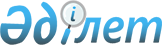 Экспорттық бақылау саласындағы мемлекеттік қызметтер стандарттарын бекіту туралы
					
			Күшін жойған
			
			
		
					Қазақстан Республикасы Үкіметінің 2011 жылғы 21 сәуірдегі № 431 Қаулысы. Күші жойылды - Қазақстан Республикасы Үкіметінің 2014 жылғы 26 ақпандағы № 155 қаулысымен      Ескерту. Күші жойылды - ҚР Үкіметінің 26.02.2014 № 155 қаулысымен (алғашқы ресми жарияланғанынан кейін күнтізбелік он күн өткен соң қолданысқа енгізіледі).

      Қазақстан Республикасының 2008 жылғы 4 желтоқсандағы Бюджет кодексінің 34-бабына, «Әкімшілік рәсімдер туралы» Қазақстан Республикасының 2000 жылғы 27 қарашадағы Заңының 9-1, 15-2-баптарына сәйкес Қазақстан Республикасының Үкіметі ҚАУЛЫ ЕТЕДІ:



      1. Қоса беріліп отырған:



      1) «Кепілдік міндеттемені (түпкі пайдаланушының сертификатын) беру» мемлекеттік қызмет стандарты;



      2) «Экспорттық бақылауға жататын өнімге тауарларды, технологияларды, жұмыстарды, қызметтерді, ақпаратты жатқызу туралы қорытынды беру» мемлекеттік қызмет стандарты бекітілсін.



      2. Осы қаулы алғашқы ресми жарияланғанынан кейін күнтізбелік он күн өткен соң қолданысқа енгізіледі.      Қазақстан Республикасының

      Премьер-Министрі                                  К. Мәсімов

Қазақстан Республикасы

Үкіметінің     

2011 жылғы 21 сәуірдегі

№ 431 қаулысымен

бекітілген    

 «Кепілдік міндеттемені (түпкі пайдаланушының сертификатын)

беру» мемлекеттік қызмет стандарты      Ескерту. Стандарт жаңа редакцияда - ҚР Үкіметінің 19.04.2013 № 379 қаулысымен (алғашқы ресми жарияланған күнінен бастап күнтізбелік он күн өткен соң қолданысқа енгізіледі). 

1. Жалпы ережелер

      1. «Кепілдік міндеттемені (түпкі пайдаланушының сертификатын) беру» мемлекеттік қызметін (бұдан әрі – мемлекеттік қызмет) 010000, Астана қаласы, Қабанбай батыр даңғылы, 32/1, «Транспорт Тауэр» ғимараты, 1-қабат, № 1 кіреберіс, тел: 8 (7172) 29-90-93, 24-14-07, факс: 24-47-94 мекенжайы бойынша орналасқан Қазақстан Республикасы Индустрия және жаңа технологиялар министрлігінің Өнеркәсіп комитеті (бұдан әрі – уәкілетті орган) немесе баламалы негізде мекенжайлары осы стандартқа 3-қосымшада көрсетілген халыққа қызмет көрсету орталықтары (бұдан әрі - Орталықтар) арқылы не «электронды үкіметтің» www.e.gov.kz веб-порталы немесе «Е–лицензиялау» www.elicense.kz веб-порталы арқылы (бұдан әрі - Портал) көрсетеді.

      Шалғай елді мекендердің халқына мемлекеттік қызметтердің қолжетімділігін қамтамасыз ету мақсатында мемлекеттік қызмет мобильдік орталықтар арқылы көрсетіледі.



      2. Көрсетiлетiн мемлекеттiк қызметтің нысаны: ішінара автоматтандырылған.



      3. Мемлекеттік қызмет «Экспорттық бақылау туралы» 2007 жылғы 21 шiлдедегi Қазақстан Республикасы Заңының 6-бабының 8) тармақшасы, «Ақпараттандыру туралы» 2007 жылғы 11 қаңтардағы Қазақстан Республикасы Заңының 29-бабы, «Әкімшілік рәсімдер туралы» 2000 жылғы 27 қарашадағы Қазақстан Республикасы Заңының 15-1 және 15-2-баптары, «Импорттаушылардың (түпкі пайдаланушылардың) кепілдік міндеттемелерін ресімдеу және олардың орындалуын тексеру ережесін бекіту туралы» Қазақстан Республикасы Үкiметiнiң 2008 жылғы 12 наурыздағы № 244 қаулысы негiзiнде көрсетiледi.



      4. Мемлекеттiк қызметті көрсету тәртібі туралы толық ақпарат:

      1) Қазақстан Республикасы Индустрия және жаңа технологиялар министрлігі Өнеркәсіп комитетінің интернет-ресурсында: www.comprom.kz;

      2) Қазақстан Республикасы Индустрия және жаңа технологиялар министрлігінің интернет-ресурсында: www.mint.gov.kz;

      3) Қазақстан Республикасы Көлік және коммуникация министрлігі Мемлекеттік қызметтерді автоматтандыруды бақылау және халыққа қызмет көрсету орталықтарының қызметін үйлестіру комитетінің «Халыққа қызмет көрсету орталығы» республикалық мемлекеттік кәсіпорнының (бұдан әрі – Орталық) интернет-ресурсында: www.con.gov.kz;

      4) уәкілетті органның немесе «Орталық» РМК-ның ғимаратында орналасқан үлгілері бар ресми ақпарат көздерінде, стенділерде және ақпараттық тақталарда;

      5) Порталда;

      6) call–орталықта: (1414) орналасады.



      5. Көрсетілетін мемлекеттік қызмет нәтижесі экспорттаушы елдердің уәкілетті органдарына ұсыну үшін кепілдік міндеттемені (түпкі пайдаланушы сертификатын) қағаз тасығышта не уәкілетті органның электрондық цифрлық қолтаңбасымен (бұдан әрі – ЭЦҚ) куәландырылған электронды құжат нысанында беру болып табылады. Берілген кепілдік міндеттеме (түпкі пайдаланушы сертификаты) туралы ақпарат мемлекеттік ақпараттық ресурстарда ресімделетін болады.



      6. Мемлекеттік қызмет жеке және заңды тұлғаларға (бұдан әрі – мемлекеттік қызметті алушы) көрсетіледі.



      7. Мемлекеттік қызмет көрсету мерзімдері:

      1) мемлекеттік қызметті алушы жүгінген сәттен бастап мемлекеттік қызмет көрсету мерзімдері – он бес жұмыс күні;

      2) мемлекеттік қызметті алғанға дейін күтудің ең ұзақ уақыты - 20 минуттан аспайды;

      3) өтініш жасаған күні мемлекеттік қызметті алушыға қызмет көрсетудің ең ұзақ уақыты – 20 минуттан аспайды;

      4) Орталықта қабылдау күні мемлекеттік қызмет көрсету күніне кірмейді;

      5) уәкілетті орган мемлекеттік қызметті көрсету мерзімі аяқталуға дейін бір күн қалғанда мемлекеттік қызмет көрсету нәтижесін Орталықтарға береді;

      6) егер белгіленген мерзімде уәкілетті орган кепілдік міндеттемені (түпкі пайдаланушының сертификатын) бермеген не беруден дәлелді бас тартуды ұсынбаған жағдайда, онда кепілдік міндеттемені (түпкі пайдаланушының сертификатын) беру мерзімі өткен сәттен бастап ол берілді деп есептеледі және уәкілетті орган импорттаушыға кепілдік міндеттемені (түпкі пайдаланушының сертификатын) бес жұмыс күнінен кешіктірмей береді.



      8. Мемлекеттік қызмет тегін көрсетіледі.



      9. Жұмыс кестесі:

      1) уәкілетті органда - демалыс және мереке күндерін қоспағанда, күн сайын 9.00-ден 18.30-ға дейін, түскі үзіліс 13.00-ден 14.30-ға дейін.

      Қабылдау кезек тәртібінде, алдын ала жазылусыз және жеделдетіп қызмет көрсетусіз жүзеге асырылады;

      2) орталықтарда – белгіленген жұмыс кестесіне сәйкес сағат 9.00-ден сағат 20.00-ге дейін үзіліссіз, демалыс және мереке күндерін қоспағанда, дүйсенбі мен сенбіні қоса алғанда күн сайын.

      Қабылдау электронды кезек тәртібінде, алдын ала жазылусыз және жеделдетіп қызмет көрсетусіз жүзеге асырылады.

      Мобильдік орталықтар құжаттарды қабылдауды Орталық бекіткен кестеге сәйкес, бірақ бір елді мекенде кемінде алты жұмыс сағаты бойы жүзеге асырады;

      3) Порталда – тәулік бойы.



      10. Мемлекеттік қызмет:

      1) мемлекеттік қызмет алушының таңдауы бойынша мүмкіндіктері шектеулі адамдардың қолжетімділігі үшін жағдайлар (пандустар) қарастырылған уәкілетті органның немесе Орталықтың ғимаратында;

      2) Порталда – мемлекеттік қызмет алушының «жеке кабинетінде» көрсетіледі. 

2. Мемлекеттік қызмет көрсету тәртібі

      11. Мемлекеттік қызметті алу үшін мемлекеттік қызметті алушы мынадай құжаттарды:

      уәкілетті органға немесе Орталыққа мыналарды ұсынады:

      1) осы стандартқа 1-қосымшаға сәйкес нысан бойынша өтініш (Орталыққа берілгенде сканерленеді және Орталық қызметкерінің ЭЦҚ-мен куәландырылған құжаттың электронды көшірмесі нысанында жіберіледі);

      2) осы стандартқа 2-қосымшаға сәйкес импорттаушының (түпкі пайдаланушының) кепілдік міндеттемесі;

      3) сәйкестендіру үшін түпнұсқаны бере отырып, экспорттаушымен жасалған тиісті мәмілені растайтын құжат көшірмесі;

      4) сәйкестендіру үшін түпнұсқаны бере отырып, өтінім беруші ретінде делдал шығатын болса импорттаушы мен түпкі пайдаланушы арасындағы шарт (келісімшарт) көшірмесі.

      Мемлекеттік ақпараттық жүйелерде қамтылған жеке басты куәландыратын құжаттардың мәліметтерін, сондай-ақ өзге де мәліметтерді уәкілетті орган Портал арқылы тиісті мемлекеттік ақпараттық жүйелерден немесе уәкілетті тұлғалардың ЭЦҚ-мен куәландырылған электронды құжаттар нысанында Орталықтың ақпараттық жүйесі арқылы алады.

      Порталда:

      1) мемлекеттік қызметті алушының ЭЦҚ-мен куәландырылған электронды құжат нысанындағы осы стандартқа 1-қосымшаға сәйкес деректері бар өтініш;

      2) мемлекеттік қызметті алушының ЭЦҚ-мен куәландырылған электронды құжат нысанындағы осы стандартқа 2-қосымшаға сәйкес импорттаушының (түпкі пайдаланушының) кепілдік міндеттемесі;

      3) экспорттаушымен жасалған тиісті мәмілені растайтын құжат, ол құжаттың электронды көшірмесі түрінде электронды өтінішке тіркеледі;

      4) егер өтінім беруші ретінде делдал шығатын болса, құжаттың электронды көшірмесі түрінде импорттаушы мен түпкі пайдаланушы арасындағы шарт (келісімшарт).

      Мемлекеттік ақпараттық жүйелерде қамтылған жеке басты куәландыратын құжаттардың мәліметтерін, сондай-ақ өзге де мәліметтерді уәкілетті орган Портал арқылы тиісті мемлекеттік ақпараттық жүйелерден немесе уәкілетті тұлғалардың ЭЦҚ-мен куәландырылған электронды құжаттар нысанында Орталықтың ақпараттық жүйесі арқылы алады.



      12. Мемлекеттік қызмет көрсету тәртібі және оны алу үшін қажетті құжаттар туралы ақпарат, сондай-ақ оларды толтыру үлгілері: www.comprom.kz интернет-ресурсында немесе «Орталық» РМК-ның: www.con.gov.kz интернет-ресурсында орналасады.

      Портал арқылы мемлекеттік қызметті алу үшін электронды құжат нысанында сұрау толтырылады.



      13. Уәкілетті органда құжаттарды қабылдауды кеңсе: 010000, Астана қаласы, Қабанбай батыр даңғылы, 32/1, «Транспорт Тауэр» ғимараты, 1-қабат, № 1 кіреберіс, тел: 8 (7172) 29-90-93, 24-14-07, факс 24-47-94 мекенжайы бойынша жүзеге асырады.

      Орталықтарда құжаттарды қабылдау «тосқауылсыз» қызмет көрсету арқылы операциялық залда жүзеге асырылады.

      Веб-порталға жүгінген кезде электронды сұрауды жіберу мемлекеттік қызмет алушының «жеке кабинетінен» жүзеге асырылады. Сұрау таңдалған қызметке сәйкес адресат мемлекеттік органға автоматты түрде жіберіледі.



      14. Мемлекеттік қызметті алу үшін қажетті құжаттарды тапсырғанда мемлекеттік қызметті алушыға:

      1) уәкілетті органға немесе Орталыққа жүгінген кезде:

      құжатты қабылдаған күні мен нөмірі;

      сұралған мемлекеттік қызмет түрі;

      қоса берілген құжаттардың саны мен атауы;

      мемлекеттік қызметті алу күні (уақыты) және құжаттарды беру орны;

      құжаттарды қабылдаған жауапты тұлғаның тегі, аты, әкесінің аты;

      тегі, аты, әкесінің аты (жеке тұлғалар үшін) немесе атауы (заңды тұлғалар үшін), мемлекеттік қызметті алушының байланыс деректерін көрсете отырып, тиісті құжаттарды қабылдағаны туралы қолхат беріледі;

      2) Портал арқылы жүгінген кезде «жеке кабинетке» мемлекеттік қызмет нәтижелерін мемлекеттік қызметті алушының алу уақыты мен күнін көрсете отырып, мемлекеттік қызметті көрсету үшін сұраудың қабылданғаны туралы хабарлама-есеп жіберіледі.



      15. Мемлекеттік қызметті алушы жеке келуі немесе сенімхат бойынша өкілі арқылы не мемлекеттік қызметті алушының Порталдағы «жеке кабинетінде» мемлекеттік қызметті көрсету нәтижесін қабылдайды.

      Орталықта қолхаттың негізінде, онда көрсетілген мерзімде Орталық қызметкері мемлекеттік қызметті алушыға дайын құжаттарды беруді күн сайын «терезелер» арқылы жүзеге асырады.

      Егер алушы қызметтің нәтижелеріне белгіленген мерзімде келмеген жағдайда Орталық олардың бір ай бойы сақталуын қамтамасыз етеді, одан кейін оларды уәкілетті органға өткізеді.



      16. Егер:

      1) импорттаушы өтініште және импорттаушының (түпкі пайдаланушының) кепілдік міндеттемесінде дұрыс емес және (немесе) толық емес ақпарат ұсынса;

      2) «Ақпараттандыру туралы» Қазақстан Республикасы Заңының 40-бабымен көзделген негіздер бар болса мемлекеттік қызметті көрсетуден бас тартылады.

      Уәкілетті орган мемлекеттік қызметті алушының құжаттарын алған сәттен бастап екі жұмыс күні ішінде ұсынылған құжаттардың толықтығын тексереді. Ұсынылған құжаттардың толық емес фактісі белгіленген жағдайда Комитет өтінішті одан әрі қараудан жазбаша түрде дәлелді бас тартуды белгіленген мерзімдерде береді. Келешекте уәкілетті органның осы негіздеме бойынша мемлекеттік қызметті көрсетуден бас тартуға құқығы жоқ. 

3. Жұмыс қағидаттары

      17. Комитеттің қызметі алушыға қатысты мынадай қағидаттарға негізделеді:

      1) адамның конституциялық құқықтары мен бостандықтарын сақтау;

      2) қызметтік борышты орындау кезінде заңдылықты сақтау;

      3) алушылармен жұмыс жасау кезіндегі сыпайылық;

      4) көрсетілетін мемлекеттік қызмет туралы толық ақпарат беру;

      5) өтініштерді қарау кезінде лауазымды тұлғалар қызметінің ашықтығы;

      6) алушы құжаттарының сақталуын қамтамасыз ету;

      7) алушы құжаттарының мазмұны туралы ақпаратты қорғау және оның құпиялылығы. 

4. Жұмыс нәтижелерi

      18. Мемлекеттік қызметті алушыларға мемлекеттік қызмет көрсету жөніндегі жұмыс нәтижелерi осы стандартқа 4-қосымшаға сәйкес сапа және тиімділiк көрсеткiштерiмен өлшенедi.



      19. Комитеттің жұмысы бағаланатын мемлекеттiк қызметтiң сапасы және тиімдiлiк көрсеткiштерiнiң нысаналы мәндерi жыл сайын Қазақстан Республикасы Индустрия және жаңа технологиялар министрінің тиiстi бұйрығымен бекiтiледi. 

5. Шағымдану тәртібі

      20. Уәкілетті органның лауазымды тұлғаларының әрекеттеріне (әрекетсiздiгiне) шағымдану тәртiбiн түсіндіруді, сондай-ақ шағым дайындауға жәрдем көрсетуді уәкілетті органның заң қызметінің мамандары мына мекенжай бойынша жүзеге асырады: 010000, Астана қаласы, Қабанбай батыр даңғылы, 32/1, «Транспорт Тауэр» ғимараты, № 1704 кабинет, тел.: 8 (7172) 24-07-45.

      Портал жұмысына, сондай-ақ Орталық қызметкерлерінің әрекеттеріне (әрекетсiздiгiне) шағымдану тәртiбi туралы ақпаратты саll–орталығының телефоны (1414) бойынша алуға болады.



      21. Көрсетілген қызмет нәтижелерімен келіспеген жағдайда, шағым Қазақстан Республикасы Индустрия және жаңа технологиялар министрлігіне беріледі: 010000, Астана қаласы, Есіл ауданы, Қабанбай батыр даңғылы, 32/1, «Транспорт Тауэр» ғимараты, 1 қабат, № 1 кіреберіс, № 2502 кабинет, қабылдау бөлмесінің телефоны: 8 (7172) 29-90-00.

      Жұмыс кестесі: жұмыс күндері сағат 9.00-ден 18.30-ға дейін, түскі үзіліс сағат 13.00-ден 14.30-ға дейін, демалыс және мереке күндерінен басқа.



      22. Дөрекі қызмет көрсетілген жағдайда шағым уәкілетті органның басшысының атына 010000, Астана қаласы, Есіл ауданы, Қабанбай батыр даңғылы, 32/1, «Транспорт Тауэр» ғимараты, 17-қабат, № 1706 кабинет мекенжайы бойынша, қабылдау бөлмесінің телефоны: 8 (7172) 29-90-73 кеңсеге беріледі.

      Жұмыс кестесі: күн сайын сағат 9.00-ден 18.30-ға дейін, түскі үзіліс сағат 13.00-ден 14.30-ға дейін, демалыс және мереке күндерінен басқа.

      Порталда саll–орталығының телефон (1414) нөмірі бойынша.

      Орталық қызметкері дөрекі қызмет көрсеткен жағдайда шағым Орталықтың немесе «ХҚО» РМК басшысының атына беріледі, Орталықтардың мекенжайлары осы стандартқа 3-қосымшада, сондай-ақ Орталықтардың үй-жайларында орналасқан ақпараттардың ресми көздерінде және стенділерде көрсетілген.



      23. Мемлекеттік қызмет нәтижелерімен келіспеген жағдайда, мемлекеттік қызметті алушының заңнамада белгіленген тәртіппен сотқа жүгінуге құқығы бар.



      24. Шағым құзыретіне шағымда қойылған мәселелерді шешу кіретін субъектіге немесе лауазымды тұлғаға жазылуы тиіс.

      Шағымда тегі, аты, әкесінің аты (жеке басын куәландыратын құжатта болған кезде), пошталық мекенжайы, күні көрсетіледі. Мемлекеттік қызметті алушы шағымға қол қоюы тиіс. Шағымды беру кезінде субъектінің немесе әрекетіне шағым жасалып отырған лауазымды тұлғалардың лауазымы, тегі, аты-жөні, өтініш беру себептері мен талаптары көрсетіледі.



      25. Қабылданған шағым уәкілетті органның кеңсесіне тіркеледі. Шағымның қабылданғанын растау - берілген шағым бойынша жауап алу мерзімі мен орнын, шағымды қарастыру барысы туралы білуге болатын лауазымды тұлғалардың байланыс деректері көрсетілген, мемлекеттік қызметті алушыға талон беру болып табылады.

      Мемлекеттік қызметті алушының Орталыққа немесе «ХҚО» РМК-ға жүгінуі кезінде шағымның қабылдануын растау оны тіркеу (мөртабан, кіріс нөмірі және тіркелген күні шағымның екінші данасына немесе шағымға ілеспе хатқа қойылады) болып табылады.

      Портал арқылы мемлекеттік қызметті алушы шағымының қабылданғанын растау оны жеткізу және тіркеу туралы хабарлама болып табылады.

      Бұл ретте, тұтынушыға сондай-ақ орындалуы, жауабы немесе шағымды қараудан бас тарту туралы жаңартылып отыратын ақпарат қолжетімді.



      26. Мемлекеттік қызметті алушылар үшін қосымша пайдалы ақпаратты: Астана қаласы, Есіл ауданы, Қабанбай батыр даңғылы, 32/1, «Транспорт Тауэр» ғимараты, № 1704 кабинет, қабылдау бөлмесінің телефоны: 8 (7172) 29-90-73 мекенжайы бойынша, Комитеттің интернет-ресурсында: www.comprom.kz, сондай-ақ саll–орталығының (1414) телефоны бойынша алуға болады.

      «Орталық» РМК-ның мекенжайы: 010000, Астана қаласы, Республика даңғылы, № 43 «А» үй, телефоны: 8 (7172) 94-99-93, интернет-ресурсы: www.con.gov.kz.

«Кепілдік міндеттемені       

(түпкі пайдаланушының сертификатын) 

беру» мемлекеттiк қызмет стандартына

1-қосымша              ______________________________________________

(уәкілетті органның толық атауы)       

______________________________________________

(мемлекеттік қызметті алушының толық атауы)  

Мекенжайы: ___________________________________

(индекс, қала, аудан, облыс, көше, 

үйдің №, телефон)         

Өтініш берушінің деректемелері _______________

(ЗТ/ДТ мемлекеттік тіркеу

туралы куәлік №, БСН, ЖСН) 

Кепiлдiк мiндеттемені (түпкi пайдаланушының сертификатын) алуға

ӨТІНІШ

      «Экспорттық бақылау туралы» 2007 жылғы 21 шілдедегі Қазақстан

Республикасының Заңына және «Импорттаушылардың (түпкі

пайдаланушылардың) кепілдік міндеттемелерін ресімдеу және олардың

орындалуын тексеру ережесін бекіту туралы» Қазақстан Республикасы

Үкіметінің 2008 жылғы 12 наурыздағы № 244 қаулысына сәйкес кепілдік

міндеттемені (түпкі пайдаланушының сертификатын) беруді сұраймыз.      Басшы ______________         __________________________________

                (қолы)                 (тегі, аты, әкесінің аты)

«Кепілдік міндеттемені       

(түпкі пайдаланушының сертификатын) 

беру» мемлекеттiк қызмет стандартына

2-қосымша              

Импорттаушының (түпкі пайдаланушының) кепілдік міндеттемесі

Сыртқы жағы 

Импорттаушының (түпкі пайдаланушының) кепілдік міндеттемесіне

қосымша 

Қазақстан Республикасының кепілдік міндеттемесі

(түпкі пайдаланушының сертификаты)

Сыртқы жағы 

Қазақстан Республикасының кепілдік міндеттемесіне

(түпкі пайдаланушының сертификатына)

қосымша

«Кепілдік міндеттемені      

(түпкі пайдаланушының сертификатын) 

беру» мемлекеттiк қызмет стандартына

3-қосымша              

Халыққа қызмет көрсету орталықтары

«Кепілдік міндеттемені       

(түпкі пайдаланушының сертификатын)

беру» мемлекеттiк қызмет стандартына

4-қосымша               

Кесте. Сапа және тиiмдiлiк көрсеткiштерiнiң мәндерi

Қазақстан Республикасы

Үкіметінің    

2011 жылғы 21 сәуірден

№ 431 қаулысымен  

бекітілген     

«Экспорттық бақылауға жататын өнімге тауарларды,

технологияларды, жұмыстарды, қызметтерді, ақпаратты жатқызу

туралы қорытынды беру» мемлекеттік қызмет стандарты      Ескерту. Стандарт жаңа редакцияда - ҚР Үкіметінің 19.04.2013 № 379 қаулысымен (алғашқы ресми жарияланған күнінен бастап күнтізбелік он күн өткен соң қолданысқа енгізіледі). 

1. Жалпы ережелер

      1. «Экспорттық бақылауға жататын өнімге тауарларды, технологияларды, жұмыстарды, қызметтерді, ақпаратты жатқызу туралы қорытынды беру» мемлекеттік қызметін (бұдан әрі – мемлекеттік қызмет) 010000, Астана қаласы, Қабанбай батыр даңғылы, 32/1, «Транспорт Тауэр» ғимараты, 1-қабат, № 1 кіреберіс, тел: 8 (7172) 29-90-93, 24-14-07, факс: 24-47-94 мекенжайы бойынша орналасқан Қазақстан Республикасы Индустрия және жаңа технологиялар министрлігінің Өнеркәсіп комитеті (бұдан әрі – уәкілетті орган) немесе баламалы негізде мекенжайлары осы стандартқа 3-қосымшада көрсетілген халыққа қызмет көрсету орталықтары (бұдан әрі - Орталықтар) арқылы не «электронды үкіметтің» www.e.gov.kz веб-порталы немесе «Е-лицензиялау» www.elicense.kz веб-порталы арқылы (бұдан әрі - Портал) көрсетеді.

      Шалғай елді мекендердің халқына мемлекеттік қызметтердің қолжетімділігін қамтамасыз ету мақсатында мемлекеттік қызмет мобильдік орталықтар арқылы көрсетіледі.



      2. Көрсетілетін мемлекеттік қызметтің нысаны: ішінара автоматтандырылған.



      3. Мемлекеттік қызмет «Экспорттық бақылау туралы» 2007 жылғы 21 шiлдедегi Қазақстан Республикасының Заңы 6-бабының 10) тармақшасы, «Ақпараттандыру туралы» 2007 жылғы 11 қаңтардағы Қазақстан Республикасы Заңының 29-бабы, «Әкімшілік рәсімдер туралы» 2000 жылғы 27 қарашадағы Қазақстан Республикасы Заңының 15-1 және 15-2-баптары негiзiнде көрсетiледi.



      4. Мемлекеттік қызмет көрсету тәртібі туралы толық ақпарат:

      1) Қазақстан Республикасы Индустрия және жаңа технологиялар министрлігі Өнеркәсіп комитетінің: www.comprom.kz интернет-ресурсында;

      2) Қазақстан Республикасы Индустрия және жаңа технологиялар министрлігінің: www.mint.gov.kz интернет-ресурсында;

      3) Қазақстан Республикасы Көлік және коммуникация министрлігі Мемлекеттік қызметтерді автоматтандыруды бақылау және халыққа қызмет көрсету орталықтарының қызметін үйлестіру комитетінің «Халыққа қызмет көрсету орталығы» республикалық мемлекеттік кәсіпорнының (бұдан әрі - РМК) www.con.gov.kz интернет-ресурсында;



      4) уәкілетті органдардың немесе Орталықтардың үй-жайларында, стендтерде және ақпараттық тақталарда;

      5) Порталда;

      6) call–орталықта: (1414) орналасады.



      5. Көрсетiлетiн мемлекеттiк қызмет нәтижесi экспорттық бақылауға жататын өнімге тауарларды, технологияларды, жұмыстарды, қызметтерді, ақпаратты жатқызу туралы қорытынды беру немесе мемлекеттік қызметті көрсетуден бас тарту туралы қағаз тасығыштағы не уәкілетті органның электрондық цифрлық қолтаңбасымен (бұдан әрі – ЭЦҚ) куәландырылған электронды құжат түрінде дәлелді жауап беруі болып табылады.



      6. Мемлекеттік қызмет жеке және заңды тұлғаларға (бұдан әрі – мемлекеттік қызметті алушы) көрсетіледі.



      7. Мемлекеттік қызмет көрсету мерзімдері:

      1) мемлекеттік қызметті алушы өтініш берген күннен бастап мемлекеттік қызмет көрсету мерзімдері – күнтізбелік он бес күн;

      2) мемлекеттік қызметті алғанға дейін күтудiң рұқсат етiлген ең көп уақыты – 20 минуттан аспайды;

      3) мемлекеттік қызметті алушы өтініш берген күні күтудің рұқсат етiлген ең көп уақыты – 20 минуттан аспайды;

      4) Орталықта қабылдау күні мемлекеттік қызмет көрсету мерзіміне кірмейді;

      5) уәкілетті орган мемлекеттік қызмет көрсету мерзімі аяқталуға бір күн қалғанда мемлекеттік қызмет көрсету нәтижесін Орталыққа береді;

      6) уәкілетті орган белгіленген мерзімде қорытынды бермеген не беруден дәлелді бас тартуды ұсынбаған жағдайда, онда қорытындыны беру мерзімі өткен сәттен бастап ол берілді деп есептеледі және уәкілетті орган бес жұмыс күнінен кешіктірмей қорытындыны береді.



      8. Мемлекеттік қызмет тегін көрсетіледі.



      9. Жұмыс кестесі:

      1) уәкілетті органда – демалыс және мереке күндерін қоспағанда, күн сайын сағат 13.00-ден сағат 14.30-ға дейінгі түскі үзіліспен сағат 9.00-ден 18.30-ға дейін.

      Қабылдау кезек тәртібінде, алдын ала жазылусыз және жеделдетіп қызмет көрсетусіз жүзеге асырылады;

      2) орталықта – демалыс және мереке күндерін қоспағанда күн сайын дүйсенбіден сенбіні қоса алғанда, белгіленген жұмыс кестесіне сәйкес сағат 9.00-ден 20.00-ге дейін үзіліссіз.

      Қабылдау электронды кезек тәртібінде, жеделдетіп қызмет көрсетусіз жүзеге асырылады.

      Мобильдік орталықтар Орталық бекіткен кестеге сәйкес құжаттарды қабылдауды, бірақ бір елді мекенде кемінде алты жұмыс сағат бойы жүзеге асырады;

      3) Порталда – тәулік бойы.



      10. Мемлекеттік қызмет:

      1) мемлекеттік қызметті алушының таңдауы бойынша мүмкіндіктері шектеулі адамдарға қызмет көрсету үшін жағдайлар (пандустар) қарастырылған уәкілетті органның немесе Орталықтың ғимаратында;

      2) порталда – мемлекеттік қызметті алушының «жеке кабинетінде» көрсетіледі. 

2. Мемлекеттік қызмет көрсету тәртібі

      11. Мемлекеттік қызметті алу үшін мемлекеттік қызметті алушы мынадай құжаттарды:

      уәкілетті органға немесе Орталыққа тапсырады:

      1) осы стандартқа 1-қосымшаға сәйкес нысан бойынша өтініш (Орталыққа берген кезде – сканерден өткізіледі және Орталық қызметкерінің ЭЦҚ-мен куәландырылған құжаттың электронды нысанында жіберіледі);

      2) осы стандартқа 2-қосымшаға сәйкес толтырылған мәліметтер нысандары;

      3) тауардың фотосуреті (болған жағдайда).

      Жеке басты куәландыратын құжаттардың мәліметтерін, сондай-ақ мемлекеттік ақпараттық жүйелерде қамтылатын өзге де мәліметтерді уәкілетті орган, Портал арқылы немесе уәкілетті тұлғалардың органдардың ЭЦҚ-мен куәландырылған электронды құжаттар нысанында тиісті мемлекеттік ақпараттық жүйелерден алады.

      Порталда:

      1) мемлекеттік қызметті алушының ЭЦҚ-мен куәландырылған электронды нысанында осы стандартқа 1-қосымшаға сәйкес мәліметтері бар өтініш;

      2) осы стандартқа 2-қосымшаға сәйкес мемлекеттік қызметті алушының ЭЦҚ-мен куәландырылған электронды құжат нысанында толтырылған мәліметтер нысандары;

      3) мемлекеттік қызметті алушының ЭЦҚ-мен куәландырылған электронды құжат түріндегі тауардың фотосуреттері (болған жағдайда).

      Жеке басты куәландыратын құжаттар мәліметтерін, сондай-ақ мемлекеттік ақпараттық жүйелерде қамтылатын өзге де мәліметтерді уәкілетті орган Портал арқылы немесе уәкілетті тұлғалардың ЭЦҚ-мен куәландырылған электронды құжаттары нысанында Орталықтың ақпараттық жүйесі арқылы тиісті мемлекеттік ақпараттық жүйелерден алады.



      12. Мемлекеттік қызмет көрсету тәртібі және оны алу үшін қажетті құжаттар туралы ақпарат, сондай-ақ оларды толтыру үлгілері: www.comprom.kz интернет-ресурсында немесе «Орталық» РМК-ның www.con.gov.kz интернет-ресурсында орналасады.

      Портал арқылы мемлекеттік қызметті алу үшін электронды құжат нысанында сұрау толтырылады.



      13. Уәкілетті органда құжаттарды қабылдауды кеңсе: 010000, Астана қаласы, Қабанбай батыр даңғылы, 32/1, «Транспорт Тауэр» ғимараты, 1-қабат, № 1 кіреберіс, тел: 8 (7172) 29-90-93, 24-14-07, факс 24-47-94 мекенжайы бойынша жүзеге асырады.

      Орталықтарда құжаттарды қабылдау «тосқауылсыз» қызмет көрсету арқылы операциялық залда жүзеге асырылады.

      Веб-порталға жүгінген кезде электронды сұрауды жіберу мемлекеттік қызмет алушының «жеке кабинетінен» жүзеге асырылады. Сұрау таңдалған қызметке сәйкес адресат мемлекеттік органға автоматты түрде жіберіледі.



      14. Мемлекеттік қызметті алу үшін қажетті құжаттарды тапсырғанда мемлекеттік қызметті алушыға:

      1) уәкілетті органға немесе Орталыққа жүгінген кезде:

      құжатты қабылдаған күні мен нөмірі;

      сұралған мемлекеттік қызмет түрі;

      қоса берілген құжаттардың саны мен атауы;

      мемлекеттік қызметті алу күні (уақыты) және құжаттарды беру орны;

      құжаттарды қабылдаған жауапты тұлғаның тегі, аты, әкесінің аты;

      тегі, аты, әкесінің аты (жеке тұлғалар үшін) немесе атауы (заңды тұлғалар үшін) мемлекеттік қызметті алушының байланыс деректері көрсетілген, тиісті құжаттардың қабылданғаны туралы қолхат беріледі;

      2) Портал арқылы жүгінген кезде «жеке кабинетіне» мемлекеттік қызмет нәтижелерін мемлекеттік қызметті алушының алу уақыты мен күнін көрсете отырып, мемлекеттік қызметті көрсету үшін сұраудың қабылданғаны туралы хабарлама-есеп жіберіледі.



      15. Мемлекеттік қызметті алушы жеке келуі немесе сенімхат бойынша өкілі арқылы не порталда мемлекеттік қызметті алушының «жеке кабинетінде» мемлекеттік қызметті көрсету нәтижесін қабылдайды.

      Орталықта қолхаттың негізінде, онда көрсетілген мерзімде Орталық қызметкері мемлекеттік қызметті мемлекеттік қызметті алушыға дайын құжаттарды беруді күн сайын «терезелер» арқылы жүзеге асырады.

      Егер мемлекеттік қызметті алушы қызметтің нәтижелеріне көрсетілген мерзімде келмеген жағдайда Орталық олардың бір ай бойы сақталуын қамтамасыз етеді, одан кейін оларды уәкілетті органға өткізеді.



      16. Осы стандарттың 11-тармағында көрсетілген толық емес мәліметтерді ұсыну, «Ақпараттандыру туралы» Қазақстан Республикасы Заңының 40-бабымен көзделген негіздемелер бойынша оларды қарастыру барысында анықталған кемшіліктердің немесе сәйкессіздіктердің бар болуы экспорттық бақылауға жататын өнімге тауарларды, технологияларды, жұмыстарды, қызметтерді, ақпаратты жатқызу туралы қорытынды беруден бас тартуға негіздеме болып табылады.

      Уәкілетті орган мемлекеттік қызметті алушының құжаттарын алған сәттен бастап екі жұмыс күні ішінде ұсынылған құжаттардың толықтығын тексереді. Ұсынылған құжаттардың толық емес фактісі белгіленген жағдайда Комитет өтінішті одан әрі қараудан жазбаша түрде дәлелді бас тартуды белгіленген мерзімдерде береді. Келешекте уәкілетті орган осы негіздеме бойынша мемлекеттік қызметті көрсетуден бас тартуға құқығы жоқ. 

3. Жұмыс қағидаттары

      17. Комитеттің қызметі алушыға қатысты мынадай қағидаттарға негізделеді:

      1) адамның конституциялық құқықтары мен бостандықтарын сақтау;

      2) қызметтік борышты орындау кезінде заңдылықты сақтау;

      3) алушылармен жұмыс жасау кезіндегі сыпайылық;

      4) көрсетілетін мемлекеттік қызмет туралы толық ақпарат беру;

      5) өтініштерді қарау кезінде лауазымды тұлғалар қызметінің ашықтығы;

      6) алушы құжаттарының сақталуын қамтамасыз ету;

      7) алушы құжаттарының мазмұны туралы ақпаратты қорғау және оның құпиялылығы. 

4. Жұмыс нәтижелерi

      18. Мемлекеттік қызметті алушыларға мемлекеттік қызмет көрсету жөніндегі жұмыс нәтижелерi осы стандартқа 4-қосымшаға сәйкес сапа және тиімділiк көрсеткiштерiмен өлшенедi.



      19. Комитеттің жұмысы бағаланатын мемлекеттiк қызметтiң сапасы және тиімдiлiк көрсеткiштерiнiң нысаналы мәндерi жыл сайын Қазақстан Республикасы Индустрия және жаңа технологиялар министрінің тиiстi бұйрығымен бекiтiледi. 

5. Шағымдану тәртібі

      20. Уәкілетті органның лауазымды тұлғаларының әрекеттеріне (әрекетсiздiгiне) шағымдану тәртiбiн түсіндіруді, сондай-ақ шағым дайындауға жәрдем көрсетуді уәкілетті органның заң қызметінің мамандары мына мекенжай бойынша жүзеге асырады: 010000, Астана қаласы, Қабанбай батыр даңғылы, 32/1, «Транспорт Тауэр» ғимараты, № 1704 кабинет, тел.: 8 (7172) 24-07-45.

      Портал жұмысына, сондай-ақ Орталық қызметкерлерінің әрекеттеріне (әрекетсiздiгiне) шағымдану тәртiбi туралы ақпаратты саll–орталығының телефоны (1414) бойынша алуға болады.



      21. Көрсетілген қызмет нәтижелерімен келіспеген жағдайда, шағым Қазақстан Республикасы Индустрия және жаңа технологиялар министрлігіне  беріледі: 010000, Астана қаласы, Есіл ауданы, Қабанбай батыр даңғылы, 32/1, «Транспорт Тауэр» ғимараты, 1 қабат, № 1 кіреберіс, № 2502 кабинет, қабылдау бөлмесінің телефоны: 8 (7172) 29-90-00.

      Жұмыс кестесі: жұмыс күндері сағат 9.00-ден 18.30-ға дейін, түскі үзіліс сағат 13.00-ден 14.30-ға дейін, демалыс және мереке күндерінен басқа.



      22. Дөрекі қызмет көрсетілген жағдайда шағым уәкілетті органның басшысының атына 010000, Астана қаласы, Есіл ауданы, Қабанбай батыр даңғылы, 32/1, «Транспорт Тауэр» ғимараты, 17-қабат, № 1706 кабинет, қабылдау бөлмесінің телефоны: 8 (7172) 29-90-73 мекенжайы бойынша кеңсеге беріледі.

      Жұмыс кестесі: күн сайын сағат 9.00-ден 18.30-ға дейін, түскі үзіліс сағат 13.00-ден 14.30-ға дейін, демалыс және мереке күндерінен басқа.

      Порталда саll–орталығының телефон (1414) нөмірі бойынша.

      Орталық қызметкері дөрекі қызмет көрсеткен жағдайда шағым Орталықтың немесе «ХҚО» РМК басшысының атына беріледі, Орталықтардың мекенжайлары осы стандартқа 3-қосымшада, сондай-ақ Орталықтардың үй-жайларында орналасқан ақпараттардың ресми көздерінде және стенділерде көрсетілген.



      23. Мемлекеттік қызмет нәтижелерімен келіспеген жағдайда, мемлекеттік қызметті алушының заңнамада белгіленген тәртіппен сотқа жүгінуге құқығы бар.



      24. Шағым құзыретіне шағымда қойылған мәселелерді шешу кіретін субъектіге немесе лауазымды тұлғаға жазылуы тиіс.

      Шағымда тегі, аты, әкесінің аты (жеке басын куәландыратын құжат болған кезде), пошталық мекенжайы, күні көрсетіледі. Мемлекеттік қызметті алушы шағымға қол қоюы тиіс. Шағымды беру кезінде субъектінің немесе әрекетіне шағым жасалып отырған лауазымды тұлғалардың лауазымы, тегі, аты-жөні, өтініш беру себептері мен талаптары көрсетіледі.



      25. Қабылданған шағым уәкілетті органның кеңсесіне тіркеледі. Шағымның қабылданғанын растау - берілген шағым бойынша жауап алу мерзімі мен орнын, шағымды қарастыру барысы туралы білуге болатын лауазымды тұлғалардың байланыс деректері көрсетілген, мемлекеттік қызметті алушыға талон беру болып табылады.

      Мемлекеттік қызметті алушының Орталыққа немесе «ХҚО» РМК-ға жүгінуі кезінде шағымның қабылдануын растау оны тіркеу (мөртабан, кіріс нөмірі және тіркелген күні шағымның екінші данасына немесе шағымға ілеспе хатқа қойылады) болып табылады.

      Портал арқылы мемлекеттік қызметті алушының шағымын қабылданғанын растау оны жеткізу және тіркеу туралы хабарлама болып табылады.

      Бұл ретте, тұтынушыға орындалуы, жауабы немесе шағымды қараудан бас тарту туралы жаңартылып отыратын ақпарат қолжетімді.



      26. Мемлекеттік қызметті алушылар үшін қосымша пайдалы ақпаратты: Астана қаласы, Есіл ауданы, Қабанбай батыр даңғылы, 32/1, «Транспорт Тауэр» ғимараты, № 1704 кабинет, қабылдау бөлмесінің телефоны: 8 (7172) 29-90-73 мекенжайы бойынша, Комитеттің интернет-ресурсында: www.comprom.kz, сондай-ақ саll–орталығының (1414) телефоны бойынша алуға болады.

      «Орталық» РМК-ның мекенжайы: 010000, Астана қаласы, Республика даңғылы, № 43 «А» үй, телефоны: 8 (7172) 94-99-93, интернет-ресурсы: www.con.gov.kz.

«Экспорттық бақылауға жататын    

өнімге тауарларды, технологияларды,

жұмыстарды, қызметтерді, ақпаратты

жатқызу туралы қорытынды беру»   

мемлекеттік қызмет стандартына   

1-қосымша              ______________________________________________________

(уәкілетті органның толық атауы)           

______________________________________________________

(мемлекеттік қызметті алушының толық атауы)      

Мекенжайы: __________________________________________ 

(индекс, қала, аудан, облысы, көше, үйдің №,

телефон)                   

Өтініш берушінің деректемелері _______________________

(ЗТ/ДТ мемлекеттік тіркеу

туралы куәлік №, БСН, ЖСН) 

Экспорттық бақылауға жататын өнімге тауарларды,

технологияларды, жұмыстарды, қызметтерді, ақпаратты жатқызу

туралы қорытынды алуға

ӨТІНІШ

      «Экспорттық бақылау туралы» 2007 жылғы 21 шілдедегі Қазақстан

Республикасының Заңына сәйкес экспорттық бақылауға жататын өнімге

тауарларды, технологияларды, жұмыстарды, қызметтерді, ақпаратты

жатқызу туралы қорытынды беруді сұраймыз.      Басшы ______________             ______________________________

                (қолы)                   (тегі, аты, әкесінің аты)

«Экспорттық бақылауға жататын   

өнімге тауарларды, технологияларды,

жұмыстарды, қызметтерді, ақпаратты

жатқызу туралы қорытынды беру»   

мемлекеттік қызмет стандартына   

2-қосымша               

Экспорттық бақылауға жататын өнімге тауарларды,

технологияларды, жұмыстарды, қызметтерді, ақпаратты жатқызу

туралы қорытынды алу үшін

мәліметтер нысаны      1) тауардың атауы ____________________________________________;

      2) Кеден одағының сыртқы экономикалық қызметінің тауар

номенклатурасы бойынша код № (он белгі) ____________________________;

      3) тауардың техникалық сипаттамасы (сипаттау), химиялық құрамы

____________________________________________________________________;

      4) сатушы ұйым, экспорттаушы ел ______________________________;

      5) тауардың функциялары ______________________________________;

      6) тауарды қолдану аясы (саласы) _____________________________;

      7) түпкі пайдалану, түпкі пайдаланушы ________________________.

«Экспорттық бақылауға жататын   

өнімге тауарларды, технологияларды,

жұмыстарды, қызметтерді, ақпаратты

жатқызу туралы қорытынды беру»   

мемлекеттік қызмет стандартына   

3-қосымша              

Халыққа қызмет көрсету орталықтары

«Экспорттық бақылауға жататын   

өнімге тауарларды, технологияларды,

жұмыстарды, қызметтерді, ақпаратты

жатқызу туралы қорытынды беру»   

мемлекеттік қызмет стандартына   

4-қосымша               

Кесте. Сапа және тиімділік көрсеткіштерінің мәндері
					© 2012. Қазақстан Республикасы Әділет министрлігінің «Қазақстан Республикасының Заңнама және құқықтық ақпарат институты» ШЖҚ РМК
				СЕРТИФИКАТ №СЕРТИФИКАТ №СЕРТИФИКАТ №1. Импорттаушы (заңды және нақты мекенжайы, телефоны)2. Импорттаушы ел2. Импорттаушы ел3. Экспорттаушы (заңды және нақты мекенжайы, телефоны)4. Экспорттаушы ел4. Экспорттаушы ел5. Түпкі пайдаланушы (мекенжайы, телефоны және қызмет саласы)6. Алынған лицензиялар туралы ақпарат6. Алынған лицензиялар туралы ақпарат7. Орнату және (немесе) өнімді пайдалану орны8. Өнімді түпкі пайдалану8. Өнімді түпкі пайдалану9. Тауар атауы және толық сипаттамасы10. КО СЭҚ ТН тауар бойынша коды11. Бақылау тізімдері бойынша тауар коды12. Сертификатты сұрау үшін негіздеме (келісімшарт немесе шарт, нұсқаулықтың № және қол қойылған күні)13. Өлшем бірліктері14. Саны15. Импорттаушы (түпкі пайдаланушы) 9-тармақта көрсетілген өнімді Қазақстан Республикасына импорттауға міндеттенеді. Импорттаушы (түпкі пайдаланушы) 8-тармақта көрсетілген мақсатта 9-тармақта көрсетілген өнімді пайдалануға, Қазақстан Республикасы аумағында оны шаруашылық қызметінің басқа субъектісіне бермеуге және Қазақстан Республикасының экспорттық бақылау жөніндегі уәкілетті мемлекеттік органның рұқсатынсыз кері экспорттамауға міндеттенеді.15. Импорттаушы (түпкі пайдаланушы) 9-тармақта көрсетілген өнімді Қазақстан Республикасына импорттауға міндеттенеді. Импорттаушы (түпкі пайдаланушы) 8-тармақта көрсетілген мақсатта 9-тармақта көрсетілген өнімді пайдалануға, Қазақстан Республикасы аумағында оны шаруашылық қызметінің басқа субъектісіне бермеуге және Қазақстан Республикасының экспорттық бақылау жөніндегі уәкілетті мемлекеттік органның рұқсатынсыз кері экспорттамауға міндеттенеді.15. Импорттаушы (түпкі пайдаланушы) 9-тармақта көрсетілген өнімді Қазақстан Республикасына импорттауға міндеттенеді. Импорттаушы (түпкі пайдаланушы) 8-тармақта көрсетілген мақсатта 9-тармақта көрсетілген өнімді пайдалануға, Қазақстан Республикасы аумағында оны шаруашылық қызметінің басқа субъектісіне бермеуге және Қазақстан Республикасының экспорттық бақылау жөніндегі уәкілетті мемлекеттік органның рұқсатынсыз кері экспорттамауға міндеттенеді.16. Қазақстан Республикасының экспорттық бақылау жөніндегі уәкілетті мемлекеттік органы

Т.А.Ә.                             Лауазымы

Қолы,                              МО

Күні16. Қазақстан Республикасының экспорттық бақылау жөніндегі уәкілетті мемлекеттік органы

Т.А.Ә.                             Лауазымы

Қолы,                              МО

Күні16. Қазақстан Республикасының экспорттық бақылау жөніндегі уәкілетті мемлекеттік органы

Т.А.Ә.                             Лауазымы

Қолы,                              МО

Күні17. Импорттаушы

Т.А.Ә.                  Лауазымы

Қолы,                   МО

Күні18. Түпкі пайдаланушы

Т.А.Ә.                Лауазымы

Қолы,                 МО

Күні18. Түпкі пайдаланушы

Т.А.Ә.                Лауазымы

Қолы,                 МО

КүніР/с

№Өнімнің атауы және толық сипаттамасыКО СЭҚ ТН кодыБақылау тізімдері бойынша өнімнің кодыСаныӨлшем бірліктері1234561.2.3.4.5.Барлығы ___ парақПарақ №Барлығы ___ парақПарақ №Импорттаушы

Т.А.Ә.

Лауазымы

Қолы,            МО

КүніИмпорттаушы

Т.А.Ә.

Лауазымы

Қолы,            МО

КүніТүпкі пайдаланушы

Т.А.Ә.

Лауазымы

Қолы,              МО

КүніТүпкі пайдаланушы

Т.А.Ә.

Лауазымы

Қолы,              МО

КүніСЕРТИФИКАТ №СЕРТИФИКАТ №СЕРТИФИКАТ №1. Импорттаушы (заңды және нақты мекенжайы, телефоны)2. Импорттаушы ел2. Импорттаушы ел3. Экспорттаушы (заңды және нақты мекенжайы, телефоны)4. Экспорттаушы ел4. Экспорттаушы ел5. Түпкі пайдаланушы (мекенжайы, телефоны және қызмет саласы)6. Тауардың атауы және толық сипаттамасы7. КО СЭҚ ТН бойынша тауар коды8. Бақылау тізімдері бойынша тауар коды9. Сертификатты сұрау үшін негіздеме (келісімшарт немесе шарт, нұсқаулықтың № және қол қойылған күні)10. Өлшем бірліктері11. Саны12. Осымен 6-тармақта көрсетілген өнім тек елдің мұқтажы үшін ғана пайдаланылатындығын және экспорттаушы елдің уәкілетті мемлекеттік органының рұқсатынсыз кері экспортталмайтындығын растаймыз. Осы құжат экспорттаушы елдің уәкілетті мемлекеттік органына оған қол қойылған күнінен бастап алты ай ішінде ұсынылуы тиіс.12. Осымен 6-тармақта көрсетілген өнім тек елдің мұқтажы үшін ғана пайдаланылатындығын және экспорттаушы елдің уәкілетті мемлекеттік органының рұқсатынсыз кері экспортталмайтындығын растаймыз. Осы құжат экспорттаушы елдің уәкілетті мемлекеттік органына оған қол қойылған күнінен бастап алты ай ішінде ұсынылуы тиіс.12. Осымен 6-тармақта көрсетілген өнім тек елдің мұқтажы үшін ғана пайдаланылатындығын және экспорттаушы елдің уәкілетті мемлекеттік органының рұқсатынсыз кері экспортталмайтындығын растаймыз. Осы құжат экспорттаушы елдің уәкілетті мемлекеттік органына оған қол қойылған күнінен бастап алты ай ішінде ұсынылуы тиіс.13. Қазақстан Республикасының экспорттық бақылау жөніндегі уәкілетті мемлекеттік органы

Т.А.Ә.                             Лауазымы

Қолы,                              МО

Күні13. Қазақстан Республикасының экспорттық бақылау жөніндегі уәкілетті мемлекеттік органы

Т.А.Ә.                             Лауазымы

Қолы,                              МО

Күні13. Қазақстан Республикасының экспорттық бақылау жөніндегі уәкілетті мемлекеттік органы

Т.А.Ә.                             Лауазымы

Қолы,                              МО

КүніР/с

№Өнімнің атауы және толық сипаттамасыКО СЭҚ ТН кодыБақылау тізімдері бойынша өнімнің кодыСаныӨлшем бірліктері1234561.2.3.4.5.Барлығы парақПарақ №Барлығы парақПарақ №Қазақстан Республикасының экспорттық бақылау жөніндегі уәкілетті мемлекеттік органы

Т.А.Ә.                 Лауазымы

Қолы,                  МО

КүніҚазақстан Республикасының экспорттық бақылау жөніндегі уәкілетті мемлекеттік органы

Т.А.Ә.                 Лауазымы

Қолы,                  МО

КүніҚазақстан Республикасының экспорттық бақылау жөніндегі уәкілетті мемлекеттік органы

Т.А.Ә.                 Лауазымы

Қолы,                  МО

КүніҚазақстан Республикасының экспорттық бақылау жөніндегі уәкілетті мемлекеттік органы

Т.А.Ә.                 Лауазымы

Қолы,                  МО

КүніР/с

№ХҚО атауы (филиалдары, бөлiмдерi, бөлiмшелерi)Орналасқан мекенжайыБайланыс деректерi12341. «Ақмола облысы бойынша ХҚО» РМК филиалы1. «Ақмола облысы бойынша ХҚО» РМК филиалы1. «Ақмола облысы бойынша ХҚО» РМК филиалы1. «Ақмола облысы бойынша ХҚО» РМК филиалы1)«Ақмола облысы бойынша ХҚО» РМК филиалыӘуезов көшесi, 189 а8 (7162) 40-10-76

8 (7162) 40-10-632)Көкшетау қалалық бөлiмiКөкшетау қаласы, Бiржан сал көшесi, 42-үй8 (7162) 25-00-67

8 (7162) 25-06-213)Красный Яр ауылының аудандық бөлiмiКөкшетау қаласы, Красный Яр ауылы, Ленин көшесi, 65-үй8 (7162) 40-43-274)Ақкөл аудандық бөлiмiАқкөл ауданы, Ақкөл қаласы, Нұрмағамбетов көшесi, 102-үй8 (71638) 2-09-96

8 (71638) 2-18-495)Аршалы аудандық бөлiмiАршалы ауданы, Аршалы кентi, М. Мәметова көшесi, 19-үй8 (71644) 2-10-77

8 (71644) 2-28-28

8 (71644) 2-10-776)Атбасар аудандық бөлiмiАтбасар ауданы, Атбасар қаласы, Уәлиханов көшесi, 11-үй8 (71643) 2-45-94

8 (71643) 4-07-22

8 (71643) 4-12-587)Астрахан аудандық бөлiмiАстрахан ауданы, Астраханка ауылы, Әл-Фараби көшесi, 44-үй8 (71641) 2-35-96

8 (71641) 2-21-948)Бұланды аудандық бөлiмiБұланды ауданы, Макинск қаласы, Сейфуллин көшесi, 18 б-үй8 (71646) 2-37-20

8 (71646) 2-37-819)Бурабай аудандық бөлiмiБурабай ауданы, Щучинск қаласы, Абылай хан көшесi, 28-үй8 (71636) 4-29-97

8 (71636) 4-28-91

8 (71636) 4-59-2810)Егiндiкөл аудандық бөлiмiЕгiндiкөл ауданы, Егiндiкөл ауылы, Жеңiс көшесi, 7-үй8 (71642) 2-12-5711)Ерейментау аудандық бөлiмiЕрейментау ауданы, Ерейментау қаласы, Мұсабаев көшесi, 15-үй8 (71633) 2-44-9212)Еңбекшiлдер аудандық бөлiмiЕңбекшiлдер ауданы, Степняк қаласы, Сыздықов көшесi, 2 а үй8 (71639) 2-22-41

8 (71639) 2-22-42

8 (71639) 2-22-1813)Есiл аудандық бөлiмiЕсiл ауданы, Есiл қаласы, Жеңiс көшесi, 56-үй8 (71647) 2-22-0714)Жарқайың аудандық бөлiмiЖарқайың ауданы, Державинск қаласы, Ғабдуллин көшесi, 104-үй8 (71648) 9-00-35

8 (71647) 2-22-0515)Жақсы аудандық бөлiмiЖақсы ауданы, Жақсы ауылы, Ленин көшесi, 8-үй8 (71635) 2-17-1016)Зерендi аудандық бөлiмiЗерендi ауданы, Зерендi ауылы, Мир көшесi, 528 (71632) 2-00-74

8 (71632) 2-29-4317)Қорғалжын аудандық бөлiмiҚорғалжын ауданы, Қорғалжын ауылы, Абай көшесi, 44 «а» үй8 (71637) 2-17-83

8 (71637) 2-20-3618)Степногорск қалалық бөлiмiСтепногорск қаласы, 4 шағын аудан, 7-үй8 (71645) 2-00-40

8 (71645) 2-00-3019)Сандықтау аудандық бөлiмiСандықтау ауданы, Балкашино ауылы, Абылай хан көшесi, 119-үй8 (71640) 9-26-6620)Целиноград аудандық бөлiмiЦелиноград ауданы, Ақмол ауылы, Гагарин көшесi, 15-үй8 (71651) 3-12-30

8 (71651) 3-11-9821)Шортанды аудандық бөлiмiШортанды ауданы, Шортанды кентi, Безымянный қиылысы, 1-үй8 (71631) 2-17-972. «Ақтөбе облысы бойынша ХҚО» РМК филиалы2. «Ақтөбе облысы бойынша ХҚО» РМК филиалы2. «Ақтөбе облысы бойынша ХҚО» РМК филиалы2. «Ақтөбе облысы бойынша ХҚО» РМК филиалы1)«Ақтөбе облысы бойынша ХҚО» РМК филиалыАқтөбе қаласы, Тургенев көшесi, 109-үй8 (7132) 56-57-872)№ 1 Ақтөбе қалалық бөлiмi Ақтөбе қаласы, Тургенев көшесi, 109-үй 8 (7132) 57-80-273)Қарғалы ауылы (Жилянка)Ақтөбе қаласы, Қарғалы ауданы, Карғалы ауылы (Жилянка), Сәтбаев көшесi, 10-үй8 (7132) 98-60-06

8 (7132) 98-60-054)Алға аудандық бөлiмiАлға ауданы, Алға қаласы, Киров көшесi, 23-үй8 (71337) 3-20-79

8 (71337) 3-10-965)Мәртөк аудандық бөлiмiМәртөк ауданы, Мәртөк кентi, Байтұрсынов көшесi, 1 «Б» үй8 (71331) 22-4-13

8 (71331) 22-1-146)Хромтау аудандық бөлiмiХромтау ауданы, Хромтау қаласы, Абай көшесi, 12-үй8 (71336) 26-6-33

8 (71336) 26-6-347)Қандыағаш аудандық бөлiмiМұғалжар ауданы, Қандыағаш қаласы, Молодежный шағын ауданы, 47 «Б» үй8 (71333) 30-2-19

8 (71333) 30-2-188)Ембi аудандық бөлiмiМұғалжар ауданы, Ембi қаласы, Әмiров көшесi, 10-үй8 (71334) 23-9-839)№ 8 Темiр аудандық бөлiмiТемiр ауданы, Шұбарқұдық кентi, Байғанин көшесi, 15 «А» үй8 (71346) 23-5-83

8 (71334) 23-9-8710)Қобда аудандық бөлiмiҚобда ауданы, Қобда кентi, Нұрымжанов қиылысы, 2-үй8 (71341) 22-1-47

8 (71341) 22-1-3811)Қарғалы аудандық бөлiмi, Бадамша ауылыҚарғалы ауданы, Бадамша ауылы, Әйтеке би көшесi, 27-үй8 (71342) 23-4-64

8 (71342) 23-4-6212)Ойыл аудандық бөлiмiОйыл ауданы, Ойыл ауылы, Көкжар көшесi, 64-үй8 (71332) 21-1-81

8 (71332) 21-1-8213)№ 12 Әйтеке би аудандық бөлiмi Әйтеке би ауданы, Комсомол ауылы, Балдырған көшесi, 10-үй8 (71339) 22-3-73

8 (71339) 22-3-7414)Байғанин аудандық бөлiмiБайғанин ауданы, Қарауылкелдi ауылы, Барақ батыр көшесi, 41 «А» үй8 (71345) 23-5-86

8 (71345) 23-5-8715)Ырғыз аудандық бөлiмiЫрғыз ауданы, Ырғыз ауылы, Жангелдi көшесi, 7-үй8 (71343) 21-8-2816)Шалқар аудандық бөлiмiШалқар ауданы, Шалқар қаласы, Әйтеке би көшесi, 63-үй8 (71335) 23-6-10

8 (71335) 23-6-113. «Алматы облысы бойынша ХҚО» РМК филиалы3. «Алматы облысы бойынша ХҚО» РМК филиалы3. «Алматы облысы бойынша ХҚО» РМК филиалы3. «Алматы облысы бойынша ХҚО» РМК филиалы1)Алматы облысы бойынша ХҚО» РМК филиалыТалдықорған қаласы, Тәуелсiздiк көшесi, 67 «Б» үй8 (7282) 24-15-06

8 (7282) 24-41-332)Ақсу аудандық бөлiмiЖансүгiров кентi, Қабанбай батыр көшесi, 20-үй8 (72832) 2-14-513)Қапал бөлiмшесiҚапал кентi, Алпысбаев көшесi, 3-үй 8 (72841) 2-17-604)Алакөл аудандық бөлiмiҮшарал қаласы, 8 март көшесi, 63-үй8 (72833) 2-35-46

8 (72833) 2-35-485)Қабанбай бөлiмшесiҚабанбай кентi, Абылай хан көшесi, 237-үй8 (72837) 4-13-856)Балқаш аудандық бөлiмiБақанас ауылы, Бижанов көшесi, 25 «А» үй8 (72773) 95-2-22

8 (72773) 9-18-207)Еңбекшiқазақ аудандық бөлiмiЕсiк қаласы, Абай көшесi, 314 «А» үй8 (72775) 4-54-70

8 (72775) 4-54-698)Шелек бөлiмшесiШелек ауылы, Бижанов көшесi, 100-үй8 (72775) 2-34-96

8 (72775) 2-34-979)Ескелдi аудандық бөлiмiҚарабұлақ кентi, Оразбеков көшесi, 52-үй8 (72836) 3-22-1610)Жамбыл аудандық бөлiмiҰзынағаш кентi, Мәжитов көшесi, 1-үй8 (72770) 2-30-9011)Iле аудандық бөлiмiӨтеген батыр кентi, Қуат шағын ауданы, Тәуелсiздiк көшесi, 25-үй8 (727) 251-74-46

8 (727) 251-74-4712)Боралдай бөлiмшесiБоралдай ауылы, Вокзальная көшесi, 6 «А» үй8 (72738) 7-82-4213)Қараой бөлiмшесiҚараой ауылы, Тыңдала көшесi, 9-үй 8 (7275) 24-88-1014)Ақши бөлiмшесiАқши ауылы, Қонаев көшесi, 29-үй15)Қарасай аудандық бөлiмiҚаскелең қаласы, Жанғозин көшесi, 38-үй8 (72771) 2-56-86

8 (72771) 2-56-9616)Тау-самалы бөлiмшесiТау самалы кентi, Рысқұлов көшесi, 129-үй8 (727) 391-38-5817)Шамалған бөлiмшесiШамалған ст., Қонаев көшесi, 1 «В» үй8 (7272) 93-66-3318)Қаратал аудандық бөлiмiҮштөбе қаласы, Абылай хан көшесi, 22-үй8 (72834) 2-02-07

8 (72834) 2-20-9219)Кербұлақ аудандық бөлiмiСарыөзек қаласы, Момышұлы көшесi, нөмiрсiз үй8 (72840) 3-25-8820)Қоғалы бөлiмшесiҚоғалы кентi, Желтоқсан көшесi, 45-үй8 (72842) 9-10-5921)Көксу аудандық бөлiмiБалпық би кентi, Измайлов көшесi, 10-үй8 (72838) 2-16-19

8 (72838) 2-16-1822)Қапшағай қалалық бөлiмiҚапшағай қаласы, Қонаев көшесi, 41-үй8 (72772) 4-79-61

8 (72772) 4-79-6023)Шеңгелдi бөлiмшесiШеңгелдi ауылы, Сейфуллин көшесi, 34-үй8 (72772) 7-11-9424)Сарқант аудандық бөлiмiСарқант қаласы, Жамбыл көшесi, нөмiрсiз үй8 (72839) 2-35-80

8 (72839) 2-37-1425)Лепсi бөлiмшесiЛепсi станциясы, Төлебаев көшесi, 1-үй8 (72843) 2-10-1626)Райымбек аудандық бөлiмiКеген ауылы, Момышұлы көшесi, нөмiрсiз үй8 (72777) 2-20-84

8 (72777) 2-20-82

8 (72777) 2-18-7827)Нарынқол бөлiмшесiНарынқол ауылы, Райымбек көшесi, нөмiрсiз үй8 (72779) 2-11-6528)Панфилов аудандық бөлiмiЖаркент қаласы, Головацкий көшесi, нөмiрсiз үй8 (72831) 5-51-1129)Талғар аудандық бөлiмiТалғар қаласы, Лермонтов көшесi, 53 «А» үй8 (727) 388-11-30

8 (72774) 2-21-43

8 (72774) 2-21-3330)Нұра бөлiмшесiНұра ауылы, Школьная көшесi, 10-үй8 (72774) 5-80-6231)Талдықорған қалалық бөлiмiТалдықорған қаласы, Тәуелсiздiк көшесi, 67 «Б» үй8 (7282) 24-49-75

8 (7282) 24-40-4332)Текелi қалалық бөлiмiТекелi қаласы, Октябрь көшесi, 7-үй8 (72835) 4-35-38

8 (72835) 4-35-1833)Ұйғыр аудандық бөлiмiШонжы ауылы, Қасымбеков көшесi, 35-үй8 (72778) 2-43-35

8 (72778) 2-43-31

8 (72778) 2-43-324. «Атырау облысы бойынша ХҚО» РМК филиалы4. «Атырау облысы бойынша ХҚО» РМК филиалы4. «Атырау облысы бойынша ХҚО» РМК филиалы4. «Атырау облысы бойынша ХҚО» РМК филиалы1)«Атырау облысы бойынша ХҚО» РМК филиалыАтырау қаласы, Сәтбаев даңғылы, 23-үй8 (7122) 21-34-672)Атырау облыстық бөлiмiАтырау қаласы, Сәтбаев даңғылы, 23-үй8 (7122) 21-29-423)№ 1 қалалық бөлiм Атырау қаласы, Баймұханов көшесi, 16 «А» үй8 (7122) 35-75-05

8 (7122) 35-75-304)№ 2 қалалық бөлiм Атырау қаласы, Балықшы, Байжiгiтов көшесi, 80 «А» үй8 (7122) 24-34-90

8 (7122) 24-37-895)Индер аудандық бөлiмiАтырау облысы, Индер ауданы, Индербор кентi, Меңдiғалиев көшесi, 30-үй8 (71234) 2-12-96

8 (71234) 2-18-386)Махамбет аудандық бөлiмiАтырау облысы, Махамбет ауданы, Махамбет ауылы, Абай көшесi, 10-үй8 (71236) 2-24-96

8 (71236) 2-15-257)Қызылқоға аудандық бөлiмiАтырау облысы, Қызылқоға ауданы, Миялы ауылы, Абай көшесi, 1-үй8 (71238) 2-20-46

8 (71238) 2-20-278)Жылыой аудандық бөлiмiАтырау облысы, Жылыой ауданы, Құлсары қаласы, Бейбiтшiлiк көшесi, 8-үй8 (71237) 5-03-54

8 (71237) 5-01-289)Құрманғазы аудандық бөлiмiАтырау облысы, Құрманғазы ауданы, Ганюшкино ауылы, Есболаев көшесi, 66 «А» үй8 (71233) 2-05-13

8 (71233) 2-07-1410)Мақат аудандық бөлiмiАтырау облысы, Мақат ауданы, Мақат кентi, Центральная көшесi, 2-үй8 (71239) 3-22-97

8 (71239) 3-22-9611)Исатай аудандық бөлiмiАтырау облысы, Исатай ауданы, Аққыстау ауылы, Егемендi Қазақстан көшесi, 9-үй8 (71231) 2-16-70

8 (71231) 2-16-695. «Шығыс Қазақстан облысы бойынша ХҚО» РМК филиалы5. «Шығыс Қазақстан облысы бойынша ХҚО» РМК филиалы5. «Шығыс Қазақстан облысы бойынша ХҚО» РМК филиалы5. «Шығыс Қазақстан облысы бойынша ХҚО» РМК филиалы1)«Шығыс Қазақстан облысы бойынша ХҚО» РМК филиалыӨскемен қаласы, Белинский көшесi, 37 «А» үй8 (7232) 78-42-36

8 (7232) 28-94-672)№ 1 Өскемен қалалық бөлiмiӨскемен қаласы, Сәтбаев даңғылы, 20/1-үй8 (7232) 60-39-223)№ 2 Өскемен қалалық бөлiмiӨскемен қаласы, Қазақстан көшесi, 99/1-үй8 (7232) 57-83-88

8 (7232) 22-81-374)Глубоков аудандық бөлiмiГлубоков ауданы, Глубокое кентi, Попович көшесi, 22-үй8 (72331) 2-23-355)Зайсан қалалық бөлiмiЗайсан ауданы, Зайсан қаласы, Жангелдин көшесi, 52 «А» үй8 (72340) 2-67-816)Зырянов аудандық бөлiмiЗырянов ауданы, Зырянов қаласы, Стахановская көшесi, 39-үй8 (72335) 6-02-397)Қатон-Қарағай аудандық бөлiмiҚатонқарағай ауданы, Үлкен–Нарын ауылы, Абылай хан көшесi, 96-үй 8 (72341) 2-23-608)Күршiм аудандық бөлiмiКүршiм ауданы, Күршiм ауылы, Б. Момышұлы көшесi, 77-үй8 (72339) 2-13-109)Риддер аудандық бөлiмiРиддер қаласы, Семей көшесi, 12-үй8 (72336) 4-62-6210)Тарбағатай аудандық бөлiмiТарбағатай ауданы, Ақсуат ауылы, Абылай хан көшесi, 23-үй8 (72346) 2-24-9611)Ұлан аудандық бөлiмiҰлан ауданы, Молодежный кентi, 9-үй8 (72338) 2-78-9612)Шемонаиха қалалық бөлiмiШемонаиха ауданы, Шемонаиха қаласы, 3-шағын ауданы, 12-үй8 (72332) 3-41-0013)№ 1 Семей қалалық бөлiмiСемей қаласы, 408 квартал, 21-үй8 (7222) 33-57-97

8 (7222) 33-55-9314)№ 2 Семей қалалық бөлiмiСемей қаласы, Найманбаев көшесi, 161 «А» үй 8 (7222) 52-69-2915)Абай аудандық бөлiмiАбай ауданы, Қарауыл ауылы, Құнанбаев көшесi, 12-үй8 (72252) 2-22-6416)Аягөз қалалық бөлiмiАягөз ауданы, Аягөз қаласы, Дүйсенов көшесi, 84-үй8 (72237) 5-24-3217)Бесқарағай аудандық бөлiмiБесқарағай ауданы, Бесқарағай ауылы, Пушкин көшесi, 2 «А» үй8 (72236) 9-06-3018)Бородулиха аудандық бөлiмiБородулиха ауданы, Бородулиха ауылы, Молодежная көшесi, 25-үй8 (72351) 2-20-4819)Жарма аудандық бөлiмiЖарма ауданы, Қалбатау ауылы, Достық көшесi, 98-үй8 (72347) 6-54-0020)Курчатов аудандық бөлiмiКурчатов ауданы, Курчатов қаласы, Абай көшесi, 12-үй8 (72251) 2-21-6621)Көкпектi аудандық бөлiмiКөкпектi ауданы, Көкпектi ауылы, Шериаздан көшесi, 38-үй8 (72348) 2-21-7122)Үржар аудандық бөлiмiҮржар ауданы, Үржар ауылы, Абылай хан көшесi, 116-үй8 (72230) 2-19-856. «Жамбыл облысы бойынша ХҚО» РМК филиалы6. «Жамбыл облысы бойынша ХҚО» РМК филиалы6. «Жамбыл облысы бойынша ХҚО» РМК филиалы6. «Жамбыл облысы бойынша ХҚО» РМК филиалы1)«Жамбыл облысы бойынша ХҚО» РМК филиалыТараз қаласы, Абай даңғылы, 232-үй8 (7262) 56-90-01

8 (7262) 46-00-282)Тараз қалалық бөлiмiТараз қаласы, К. Қойгелдi көшесi, 158 «А» үй8 (7262) 43-84-213)№ 1 бөлiмТараз қаласы, Сәтбаев көшесi, 1 «Б» үй8 (7262) 56-90-274)№ 2 бөлiмТараз қаласы, Талас шағын ауданы, 2-үй8 (72622) 6-17-785)№ 3 бөлiмТараз қаласы, Абай даңғылы, 232-үй8 (7262) 56-90-046)Байзақ аудандық бөлiмiСарыкемер ауылы, Медеуов көшесi, 33-үй8 (72637) 2-28-047)Жамбыл аудандық бөлiмiАса ауылы, Абай көшесi, 127-үй8 (72633) 2-11-998)Жуалы аудандық бөлiмiБ. Момышұлы ауылы, Сауранбекұлы көшесi, 49-үй8 (72635) 5-02-469)Кордай аудандық бөлiмiҚордай ауылы, Домалақ Ана көшесi, 215-үй8 (72636) 2-13-5210)Мерке аудандық бөлiмiМерке ауылы, Исмаилов көшесi, 232-үй8 (72632) 4-42-5411)Мойынқұм аудандық бөлiмiМойынқұм ауылы, Рысқұлбеков көшесi, 215-үй8 (72642) 2-47-9312)Сарысу аудандық бөлiмiЖаңатас қаласы, Жiбек жолы көшесi, 1-үй8 (72634) 6-33-0013)Талас аудандық бөлiмiКаратау қаласы, Молдағұлова көшесi, 51-үй8 (72644) 6-33-9314)Т. Рысқұлов аудандық бөлiмiҚұлан ауылы, Жiбек жолы көшесi, 71-үй8 (72631) 2-18-1015)Шу аудандық бөлiмiШу қаласы, Автобаза көшесi, 1-үй8 (72643) 2-17-9716)Гродеково аудандық бөлiмiГродеково ауылы, Мир көшесi, 88-үй8 (72633) 3-16-76

8 (7262) 51-23-247. «Батыс Қазақстан облысы бойынша ХҚО» РМК филиалы7. «Батыс Қазақстан облысы бойынша ХҚО» РМК филиалы7. «Батыс Қазақстан облысы бойынша ХҚО» РМК филиалы7. «Батыс Қазақстан облысы бойынша ХҚО» РМК филиалы1)«Батыс Қазақстан облысы бойынша ХҚО» РМК филиалыОрал қаласы, Жамбыл көшесi, 81/2-үй8 (7112) 23-68-81

8 (7112) 28-25-27

8 (7112) 28-29-142)Ақжайық ауданы бойынша бөлiмiАқжайық ауданы, Чапаев ауылы, Ақжайық қиылысы, 2-үй8-711-36-92-5803)Бөкей ордасы ауданы бойынша бөлiмiБөкей ордасы ауданы, Сайхин ауылы, Берғалиев көшесi, 1-үй8-711-40-21-847

8-711-40-21-8354)Бөрiлi ауданы бойынша бөлiмiБөрiлi ауданы, Ақсай қаласы, Железнодорожная көшесi, 121 «А» үй8-711-33-35-550

8-711-33-36-7785)Жаңақала ауданы бойынша бөлiмiЖаңақала ауданы, Жаңақала ауылы, Халықтар достығы көшесi, 63 «А» үй8-711-41-22-403

8-711-41-22-4046)Жәнiбек ауданы бойынша бөлiмiЖәнiбек ауданы, Жәнiбек ауылы, Иманов көшесi, 79-үй8-711-35-22-4257)Зеленов ауданы бойынша бөлiмiЗеленов ауданы, Переметное ауылы, Гагарин көшесi, 69 «Б» үй8-711-30-23-614

8-711-30-23-6168)Казталов ауданы бойынша бөлiмiКазталов ауданы, Казталов ауылы, Лұқманов көшесi, 22 «А» үй8-711-44-32-204

8-711-44-32-2059)Қаратөбе ауданы бойынша бөлiмiҚаратөбе ауданы, Қаратөбе ауылы, Құрманғалиев көшесi, 23/1-үй8-711-45-31-800

8-711-45-31-46310)Сырым ауданы бойынша бөлiмiСырым ауданы, Жымпиты ауылы, Казахстанская көшесi, 11/2-үй8-711-34-31-446

8-711-34-31-44711)Тасқала ауданы бойынша бөлiмiТасқала ауданы, Тасқала ауылы, Вокзальная көшесi, 6-үй8-711-39-22-398

8-711-39-21-97912)Теректi ауданы бойынша бөлiмiТеректi ауданы, Федоровка ауылы, Юбилейная көшесi, 24-үй8-711-32-23-378

8-711-32-23-37913)Шынғырлау ауданы бойынша бөлiмiШыңғырлау ауданы, Шыңғырлау ауылы, Тайманов көшесi, 95-үй8-711-37-33-311

8-711-37-34-42014)Казталов ауданы бойынша бөлiмiКазталов ауданы, Жалпақтал ауылы, С. Датұлы көшесi, 23-үй8-711-38-21-044

8-711-38-21-04515)Дарья селолық округi бойынша бөлiмiЗеленовск ауданы, Дарьинское ауылы, Балдырған көшесi, 27/1-үй8-711-31-24-080

8-711-31-24-08216)Ақжайық ауданының Тайпақ селолық округi бойынша бөлiмiАқжайық ауданы, Тайпақ ауылы, Шемякин көшесi, 13-үй8-711-42-21-88417)Теректi ауданының Ақжайық селолық округi бойынша бөлiмiТеректi ауданы, Ақжайық ауылы, Ақжайық көшесi, 5-үй8-711-43-91-3168. «Қарағанды облысы бойынша ХҚО» РМК филиалы8. «Қарағанды облысы бойынша ХҚО» РМК филиалы8. «Қарағанды облысы бойынша ХҚО» РМК филиалы8. «Қарағанды облысы бойынша ХҚО» РМК филиалы1)«Қарағанды облысы бойынша ХҚО» РМК филиалыЧкалов көшесi, 7-үй8 (7212) 41-63-102)№ 1 қалалық бөлiмiЕржанов көшесi, 47/3-үй8 (7212) 33-13-103)№ 2 қалалық бөлiмiЧкалов көшесi, 7-үй8 (7212) 41-03-924)№ 3 қалалық бөлiмiМұқанов көшесi, 5-үй8 (7212) 77-26-575)№ 4 қалалық бөлiмiАрхитектурная көшесi, 8-үй8 (7212) 45-71-016)№ 5 қалалық бөлiмi21 шағын ауданы, 6/7-үй8 (7212) 32-92-517)№ 6 қалалық бөлiмiСеров көшесi, 73-үй8 (7212) 93-16-948)№ 1 Темiртау қалалық бөлiмiБлюхер көшесi, 23-үй8 (7213) 44-67-459)№ 2 Темiртау қалалық бөлiмiРеспублика даңғылы, 128-үй8 (7213) 99-79-9610)№ 1 Абай аудандық бөлiмiАбай қаласы, Абай көшесi, 54-үй8 (72131) 4-77-0711)№ 2 Абай аудандық бөлiмiАбай қаласы, Топар кентi, Қазыбек би көшесi, 3-үй8 (72153) 3-04-4612)Сораң қалалық бөлiміСораң қаласы, Жамбыл көшесi, 85-үй 8 (72137) 4-25-2613)№ 1 Шахтинск қалалық бөлiміШахтинск қаласы, А. Құнанбаев даңғылы, 65 «Б» үй8 (72156) 5-21-2514)№ 2 Шахтинск қалалық бөлiміШахтинск қаласы, Шахан кентi, 10/16 квартал, 16-үй8 (72156) 3-20-9915)№ 1 Осакаров аудандық бөлiмiОсакаров кентi, Пристационная көшесi, 12-үй8 (72149) 4-32-6216)№ 2 Осакаров аудандық бөлiмiОсакаров ауданы, Молодежный кентi, Абай көшесi, 13-үй8 (72148) 2-22-4617)Сәтбаев қалалық бөлiміСәтбаев қаласы, Сәтбаев даңғылы, 111-үй8 (71063) 4-03-4718)Балқаш қалалық бөлiмiБалқаш қаласы, Бөкейхан көшесi, 20 «А» үй8 (71036) 6-83-3719)Шет аудандық бөлiмiАқсу–Аюлы ауылы, Жапақов көшесi, 23/1, Ағадыр кентi, Тәуелсiз Қазақстан көшесi, 4-үй8 (71031) 2-21-8820)Жезқазған қалалық бөлiмiЖезқазған қаласы, Б. Момышұлы көшесi, 9-үй8 (7102) 73-81-0921)Жаңаарқа аудандық бөлiмiЖаңаарқа ауданы, А. Оспанов көшесi, 40, Атасу кентi8 (71030) 2-69-0922)Қаражал қалалық бөлiмiҚаражал қаласы, Ленин көшесi, 18-үй8 (71032) 2-70-2123)Приозерск қалалық бөлiмiПриозерск қаласы, Балқаш көшесi, 7-үй8 (71039) 5-27-3724)№ 1 Бұқар жырау аудандық бөлiмiБұқар жырау ауданы, Абылай хан көшесi, 37, Ботақара кентi8 (72154) 2-23-7325)№ 2 Бұқар жырау аудандық бөлiмiБұқар жырау ауданы, Мир көшесi, 24-үй8 (72138) 3-15-6226)№ 1 Ақтоғай аудандық бөлiмiАқтоғай кентi, Бөкейхан көшесi, 10-үй8 (71037) 2-11-0527)№ 2 Ақтоғай аудандық бөлiмiСарышаған кентi, Абай көшесi, 12-үй8 (71038) 22-3-3928)Нұра аудандық бөлiмiКиевка кентi, Сүлейменовтер көшесi, 2-үй8 (721-44) 2-11-1129)Ұлытау аудандық бөлiмiҰлытау ауданы, Ұлытау кентi, Амангелдi көшесi, 29 «А» үй8 (71035) 2-13-0630)Қарқаралы аудандық бөлiмiҚарқаралы қаласы, Әубәкiров көшесi, 21-үй8 (72146) 3-17-039. «Қостанай облысы бойынша ХҚО» РМК филиалы9. «Қостанай облысы бойынша ХҚО» РМК филиалы9. «Қостанай облысы бойынша ХҚО» РМК филиалы9. «Қостанай облысы бойынша ХҚО» РМК филиалы1)«Қостанай облысы бойынша ХҚО» РМК филиалыҚостанай облысы, Қостанай қаласы, Таран көшесi, 114-үй8 (7142) 53-44-84

8 (7142) 53-25-562)Қостанай қалалық бөлiмiҚостанай облысы, Қостанай қаласы, Гашика көшесi, 14-үй8 (7142) 26-45-513)Алтынсарин бөлiмiҚостанай облысы, Силантьевка кентi, Ленин көшесi, 51-үй8 (71445) 21-5-28

8 (71445) 21-5-294)Амангелдi бөлiмiҚостанай облысы, Амангелдi ауылы, Майлин көшесi, 27/7-үй8 (71440) 21-2-55

8 (71440) 21-2-695)Арқалық бөлiмiҚостанай облысы, Арқалық қаласы, Абай көшесi, 62-үй8 (71430) 75-6-87

8 (71430) 75-6-866)Әулиекөл бөлiмiҚостанай облысы, Әулиекөл ауылы, Ленин көшесi, 32-үй8 (71453) 21-8-31

8 (71453) 21-9-027)Денисов бөлiмiҚостанай облысы, Денисовка ауылы, Советская көшесi, 13-үй8 (71434) 22-0-30

8 (71434) 92-7-168)Жангелдин бөлiмiҚостанай облысы, Жангелдин ауданы, Торғай ауылы, 8 март көшесi, 37-үй8 (71439) 22-0-05

8 (71439) 21-5-859)Жiтiқара аудандық бөлiмiҚостанай облысы, Жiтiқара қаласы, Ленин көшесi, 108-үй8 (71435) 28-2-83

8 (71435) 28-2-0010)Қамысты бөлiмiҚостанай облысы, Қамысты ауданы, Қамысты ауылы, Ержанов көшесi, 66-үй8 (71437) 22-2-76

8 (71437) 22-2-7511)Қарабалық бөлiмiҚостанай облысы, Қарабалық ауданы, Қарабалық кентi, Космонавттар көшесi, 16-үй 8 (71441) 32-9-61

8 (71441) 32-5-0212)Қарасу бөлiмiҚостанай облысы, Қарасу ауданы, Қарасу ауылы, Комсомольская көшесi, 24-үй8 (71452) 22-1-47

8 (71452) 21-9-6913)Лисаковск бөлiмiҚостанай облысы, Лисаковск қаласы, 4-шағын ауданы, 25-үй8 (71433) 32-0-90

8 (71433) 35-3-8914)Меңдiқара бөлiмiҚостанай облысы, Меңдiқара ауданы, Боровское ауылы, Королев көшесi, 4 «А» үй8 (714-43) 22-4-6015)Наурызым бөлiмiҚостанай облысы, Наурызым ауданы, Қарамендi кентi, Шақшақ Жәнiбек көшесi, 5-үй8 (714-54) 21-0-53

8 (714-54) 21-0-1516)№ 1 Рудный бөлiмiҚостанай облысы, Рудный қаласы, Космонавттар даңғылы, 12-үй8 (714-31) 49-8-0217)№ 2 Рудный бөлiмiҚостанай облысы, Рудный қаласы, Корчагин көшесi, 76-үй8 (71431) 90-0-38

8 (71431) 98-9-4718)Сарыкөл бөлiмiҚостанай облысы, Сарыкөл ауданы, Сарыкөл кентi, Ленин көшесi, 104-үй8 (71451) 21-3-21

8 (71451) 21-2-0919)Таран бөлiмiҚостанай облысы, Таран ауданы, Таран ауылы, Калинин көшесi, 93-үй8 (71436) 36-5-89

8 (71436) 37-4-5220)Ұзынкөл бөлiмiҚостанай облысы, Ұзынкөл ауданы, Ұзынкөл ауылы, Абай көшесi, 79-үй8 (71444) 21-5-67

8 (71444) 21-1-6221)Федоров бөлiмiҚостанай облысы, Федоров ауданы, Федоровка ауылы, Красноармейская көшесi, 56-үй8 (71442) 22-5-18

8 (71442) 23-2-8322)Қостанай аудандық бөлiмiҚостанай облысы, Қостанай ауданы, Затобол кентi, Калинин көшесi, 53-үй8 (71455) 24-3-15

8 (71455) 24-3-1610. «Қызылорда облысы бойынша ХҚО» РМК филиалы10. «Қызылорда облысы бойынша ХҚО» РМК филиалы10. «Қызылорда облысы бойынша ХҚО» РМК филиалы10. «Қызылорда облысы бойынша ХҚО» РМК филиалы1)«Қызылорда облысы бойынша ХҚО» РМК филиалыҚызылорда облысы, Қызылорда қаласы, Ғ. Мұратбаев көшесi, 2 «Е» үй8 (7242) 23-07-162)№ 1 қалалық бөлiмҚызылорда қаласы, Тасбөгет кентi, Амангелдi көшесi, нөмiрсiз8 (7242) 21-66-643)№ 2 қалалық бөлiмҚызылорда қаласы, Жанқожа батыр көшесi, 82-үй8 (7242) 25-60-574)№ 3 қалалық бөлiмҚызылорда қаласы, Шұғыла шағын ауданы, 45-үй8 (7242) 24-86-115)№ 4 қалалық бөлiмҚызылорда қаласы, Ақмешiт шағын ауданы, 1 «Б» үй8 (7242) 22-48-276)Байқоңыр қалалық бөлiмiҚызылорда облысы, Байқоңыр қаласы, Максимов көшесi, 17 «А» үй8 (3362) 27-54-817)Арал аудандық бөлiмiҚызылорда облысы, Арал қаласы, Қарасақал көшесi, нөмiрсiз8 (72433) 25-0-028)Қазалы аудандық бөлiмiҚызылорда облысы, Қазалы қаласы, Жанқожа батыр көшесi, нөмiрсiз8 (72438) 26-1-279)Қармақшы аудандық бөлiмiҚызылорда облысы, Жосалы кентi, Абай көшесi, нөмiрсiз8 (72437) 2-11-6210)Жалағаш аудандық бөлiмiҚызылорда облысы, Жалағаш кентi, Желтоқсан көшесi, нөмiрсiз8 (72431) 32-3-0311)Сырдария аудандық бөлiмiҚызылорда облысы, Тереңөзек кентi, Амангелдi көшесi, 55 «А» үй8 (72436) 2-29-0012)Шиелi аудандық бөлiмiҚызылорда облысы, Шиелi кентi, Рысқұлов көшесi, нөмiрсiз8 (72432) 4-15-5913)Жаңақорған аудандық бөлiмiҚызылорда облысы, Жаңақорған кентi, Сығанақ көшесi, нөмiрсiз8 (72435) 21-4-5111. «Маңғыстау облысы бойынша ХҚО» РМК филиалы11. «Маңғыстау облысы бойынша ХҚО» РМК филиалы11. «Маңғыстау облысы бойынша ХҚО» РМК филиалы11. «Маңғыстау облысы бойынша ХҚО» РМК филиалы1)«Маңғыстау облысы бойынша ХҚО» РМК филиалыАқтау қаласы, 15 шағын ауданы, 67 «Б» ғимараты8 (7292) 42-23-11

8 (7292) 42-23-122)№ 1 Ақтау қалалық бөлiмi Ақтау қаласы, 15 шағын ауданы, 67 «Б» ғимараты8 (7292) 42-23-173)№ 2 Жаңаөзен қалалық бөлiмiЖаңаөзен қаласы, Өркен шағын ауданы, Оқушылар шығармашылығы үйі ғимараты8 (72934) 5-03-904)№ 3 Мұнайлы аудандық бөлiмiМұнайлы ауданы, Маңғыстау ауылы, Қоғамдық ұйымдар ғимараты8 (7292) 46-56-835)№ 4 Бейнеу аудандық бөлiмiБейнеу ауылы, Қосай ата көшесi, Жастар орталығы ғимараты8 (72932) 2-55-356)Бейнеу ауданының № 9 Боранқұл бөлiмiБоранқұл ауылы, 7 ауыл, "Боранқұлмәдениет" ММ ғимараты 8 (72932) 3-16-957)№ 5 Маңғыстау аудандық бөлiмiШетпе ауылы, Орталық көшесi, 15 (Қазпошта ғимараты)8 (72931) 22-0-798)№ 6 Қарақия аудандық бөлiмiҚұрық ауылы, Уәлиханов көшесi, 15-үй8 (72937) 22-2-10 9)№ 7 Түпқараған аудандық бөлiмiФорт-Шевченко қаласы, Маяулыз көшесi, 6 «Д» үй8 (72938) 2-30-3810)Түпқараған ауданының № 10 Ақшүкiр бөлiмiАқшүкiр ауылы, «Жайлау» ЖШС ғимараты, Үштерек көшесi, 5-үй8 (72938) 33-28-4411)№ 8 Жетiбай аудандық бөлiмiЖетiбай кентi, Жаңақұрылыс көшесi, 10 ғимарат8 (72935) 26-9-3312. «Павлодар облысы бойынша ХҚО» РМК филиалы12. «Павлодар облысы бойынша ХҚО» РМК филиалы12. «Павлодар облысы бойынша ХҚО» РМК филиалы12. «Павлодар облысы бойынша ХҚО» РМК филиалы1)«Павлодар облысы бойынша ХҚО» РМК филиалыПавлодар қаласы, Павлов көшесi, 48-үй8 (7182) 33-47-35

8 (7182) 70-42-012)Павлодар қалалық бөлiмiПавлодар қаласы, Кутузов көшесi, 204-үй8 (7182) 34-59-04

8 (8182) 34-59-053)№ 1 Павлодар қалалық бөлiмiПавлодар қаласы, Исиналиев көшесi, 24-үй8 (7182) 32-04-67

8 (7182) 70-42-094)Павлодар аудандық бөлiмiПавлодар қаласы, Толстой көшесi, 10-үй8 (7182) 62-92-29

8 (7182) 32-26-835)Екiбастұз қалалық бөлiмiЕкiбастұз қаласы, Мәшһүр-Жүсiп көшесi, 92/2-үй8 (7187) 77-66-93

8 (7182) 70-42-276)Ақсу қалалық бөлiмiАқсу қаласы, Ленин көшесi, 10-үй8 (7183) 76-90-60

8 (7183) 76-91-777)Ақтоғай аудандық бөлiмiАқтоғай ауылы, Абай көшесi, 72-үй8 (71841) 2-21-668)Баянауыл аудандық бөлiмiБаянауыл ауылы, Сәтбаев көшесi, 49-үй8 (71840) 9-23-65

8 (71840) 9-23-619)Железин аудандық бөлiмiЖелезин ауылы, Торайғыров көшесi, 58-үй8 (71831) 2-25-8610)Шарбақты аудандық бөлiмiШарбақты ауылы, В. Чайко көшесi, 45-үй8 (71836) 2-34-43

8 (71836) 2-33-3711)Қашыр аудандық бөлiмiТереңкөл ауылы, Тургенов көшесi, 85-үй8 (71833) 2-24-7912)Лебяжі аудандық бөлiмiАққу ауылы, Тәшiмов көшесi, 114-үй 8 (71839) 2-11-0713)Ертiс аудандық бөлiмiЕртiс ауылы, Иса Байзақов көшесi, 14-үй8 (71832) 22-91-12

8 (71832) 22-91-1114)Май аудандық бөлiмiМай ауылы, Сейфуллин көшесi, 13-үй8 (71838) 9-21-4415)Успен аудандық бөлiмiУспен ауылы, Тәуелсiздiкке 10 жыл көшесi8 (71834) 9-18-40

8 (71834) 9-12-5113. «Солтүстiк Қазақстан облысы бойынша ХҚО» РМК филиалы13. «Солтүстiк Қазақстан облысы бойынша ХҚО» РМК филиалы13. «Солтүстiк Қазақстан облысы бойынша ХҚО» РМК филиалы13. «Солтүстiк Қазақстан облысы бойынша ХҚО» РМК филиалы1)«Солтүстiк Қазақстан облысы бойынша ХҚО» РМК филиалыӘуезов көшесi, 157-үй8 (7152) 33-12-572)Қалалық бөлiмiҚазақстан Конституциясы көшесi, 728 (7152) 33-02-263)Айыртау ауданы бойынша бөлiмiД. Сыздықов көшесi, 4-үй8 (71533) 2-01-844)Ақжар ауданы бойынша бөлiмiПобеда көшесi, 67-үй8 (71546) 2-21-085)Аққайың ауданы бойынша бөлiмi Труд көшесi, 11-үй8 (71532) 2-25-866)Есiл ауданы бойынша бөлiмiЛенин көшесi, 6-үй8 (71543) 2-20-037)Жамбыл ауданы бойынша бөлiмiГорький қиылысы, 10-үй8 (71544) 2-29-168)Ғ. Мүсiрепов атындағы аудан бойынша бөлiмiЛенин көшесi, 7-үй8 (71535) 2-22-199)Қызылжар ауданы бойынша бөлiмiИнститут көшесi, 1 «А» үй8 (71538) 2-17-4610)М. Жұмабаев ауданы бойынша бөлiмiЮбилейная көшесi, 62-үй8 (71531) 2-03-7611)Мамлют ауданы бойынша бөлiмiС. Мұқанов көшесi, 11-үй8 (71541) 2-27-4812)Тайынша ауданы бойынша бөлiмiҚазақстан Конституциясы көшесi, 208-үй8 (71536) 2-36-0313)Тимирязев ауданы бойынша бөлiмiУәлиханов көшесi, 17-үй8 (71537) 2-03-0214)Уәлиханов ауданы бойынша бөлiмiУәлиханов көшесi, 80-үй8 (71542) 2-28-1115)Шал ақын ауданы бойынша бөлiмiЖелтоқсан көшесi, 31-үй8 (71534) 2-73-9014. «Оңтүстiк Қазақстан облысы бойынша ХҚО» РМК филиалы14. «Оңтүстiк Қазақстан облысы бойынша ХҚО» РМК филиалы14. «Оңтүстiк Қазақстан облысы бойынша ХҚО» РМК филиалы14. «Оңтүстiк Қазақстан облысы бойынша ХҚО» РМК филиалы1)«Оңтүстiк Қазақстан облысы бойынша ХҚО» РМК филиалыШымкент қаласы, Мәделi Қожа көшесi, нөмiрсiз8 (7252) 30-06-79

8 (7252) 21-09-002)Шымкент қаласының № 1 қалалық бөлiмiШымкент қаласы, Мәделi Қожа көшесi, нөмiрсiз8 (7252) 30-06-79

8 (7252) 99-72-763)Шымкент қаласының № 2 қалалық бөлiмiШымкент қаласы, Мәделi Қожа көшесi, нөмiрсiз8 (7252) 99-72-314)Шымкент қаласының № 3 қалалық бөлiмiШымкент қаласы, Оспанов көшесi, 61-үй8 (7252) 30-01-355)Шымкент қаласының № 4 қалалық бөлiмiШымкент қаласы, Сайрам көшесi, нөмірсіз8 (7252) 52-50-846)Шымкент қаласының № 5 қалалық бөлiмiШымкент қаласы, Республика көшесi, 15-үй8 (7252) 56-52-847)Арыс қалалық бөлiмiАрыс қаласы, Ергөбек көшесi, нөмiрсiз8 (72540) 2-31-188)Бәйдiбек аудандық бөлiмiШаян ауылы, Мыңбұлақ көшесi, нөмiрсiз8 (72548) 21-4439)Кентау қалалық бөлiмiКентау қаласы, Абылай хан көшесi, 10-үй8 (72536) 36-45610)Қазығұрт аудандық бөлiмiҚазығұрт ауылы, Қонаев көшесi, нөмiрсiз8 (72539) 22-75711)Мақтарал аудандық бөлiмiЖетiсай қаласы, Жайшыбеков көшесi, нөмiрсiз8 (72534) 61-34312)Отырар аудандық бөлiмiШәуiлдiр ауылы, Жiбек жолы даңғылы, нөмiрсiз8 (72544) 22-61613)Ордабасы аудандық бөлiмiТемiрлан ауылы, Қажымұқан көшесi, нөмiрсiз8 (72530) 22-67014)Түркiстан қалалық бөлiмiТүркiстан қаласы, Тiлеулi мыңбасы көшесi, нөмiрсiз8 (72533) 4167915)Төлеби аудандық бөлiмiЛеңгiр қаласы, Төле би көшесi, нөмiрсiз8 (72547) 61-90-5616)Түлкiбас аудандық бөлiмiТүлкiбас ауылы, Т. Рысқұлов көшесi, 189-үй 8 (72538) 52-70917)Сайрам аудандық бөлiмiАқсукент ауылы, Қыстаубаев көшесi, нөмiрсiз8 (72531) 77-079 18)Созақ аудандық бөлiмiШолаққорған ауылы, Қожанов көшесi, нөмiрсiз8 (72546) 43-32919)Сарыағаш аудандық бөлiмiСарыағаш ауылы, Шораұлы көшесi, нөмiрсiз8 (72537) 27-02020)Абай ауылдық бөлiмiАбай ауылы, А. Жылқышиев көшесi, нөмiрсiз8 (72532) 31-62921)Шардара аудандық бөлiмiШардара қаласы, Шардара тұйығы, нөмiрсiз8 (72535) 21-58315. «Алматы қаласы бойынша ХҚО» РМК филиалы15. «Алматы қаласы бойынша ХҚО» РМК филиалы15. «Алматы қаласы бойынша ХҚО» РМК филиалы15. «Алматы қаласы бойынша ХҚО» РМК филиалы1)«Алматы қаласы бойынша ХҚО» РМК филиалыЖандосов көшесi, 51-үй8 (727) 247-16-282)Әуезов аудандық бөлiмiЖандосов көшесi, 51-үй8 (727) 247-16-273)Алмалы аудандық бөлiмiБөгенбай батыр көшесi, 221-үй8 (727) 378-09-094)Алатау аудандық бөлiмiШаңырақ-2 шағын ауданы, Жанқожа батыр көшесi, 24-үй8 (727) 395-36-105)Бостандық аудандық бөлiмiАлмагүл шағын ауданы, 9 «А» үй8 (727) 396-37-006)Жетiсу аудандық бөлiмiТөле би көшесi, 155-үй8 (727) 330-72-437)Медеу аудандық бөлiмiМарков көшесi, 44-үй8 (727) 239-65-528)Түрксiб аудандық бөлiмi Рихард Зорге көшесi, 9-үй 8 (727) 234-09-7416. «Астана қаласы бойынша ХҚО» РМК филиалы16. «Астана қаласы бойынша ХҚО» РМК филиалы16. «Астана қаласы бойынша ХҚО» РМК филиалы16. «Астана қаласы бойынша ХҚО» РМК филиалы1)«Астана қаласы бойынша ХҚО» РМК филиалыРеспублика даңғылы, 12/2-үй8 (7172) 57-07-742)Алматы ауданы бойынша бөлiмiМирзоян көшесi, 25-үй8 (7172) 61-84-113)№ 1 бөлімшеРеспублика даңғылы, 12/2-үй8 (7172) 32-80-104)№ 2 бөлімшеАбай көшесi, 53-үй8 (7172) 21-10-275)№ 3 бөлімшеЖелезнодорожный кентi, Ақтасты көшесi, 20-үй8 (7172) 94-71-806)Сарыарқа ауданы бойынша бөлiмiРеспублика даңғылы, 43-үй8 (7172) 32-46-977)«Тiлендиев» бөлiмшесiБөгенбай даңғылы, 6 «А» үй 8 (7172) 94-99-968)«Ақжайық» бөлiмшесiЕсенберлин көшесi, 16/2-үй («Темiрбанк» АҚ ғимаратында)8 (7172) 59-28-339)«Өндiрiс» бөлiмшесiКемеңгерұлы көшесi, 6/1-үй8 (7172) 30-40-7010)«Кенесары» бөлiмшесiСарыарқа даңғылы, 12 («БТА-банк» АҚ ғимаратында)8 (7172) 23-79-0311)«Жеңiс» бөлiмшесiЖеңiс даңғылы, 34-үй8 (7172) 31-70-3712)Есiл ауданы бойынша бөлiмiСауран көшесi, 7-үй8 (7172) 50-13-7013)Есiл ауданы бойынша бөлiмшесiҚабанбай батыр даңғылы, 5/1-үй, № 1 кіреберіс 8 (7172) 50-91-95Сапа және тиiмдiлiк көрсеткiштерiКөрсеткiштiң нормативтiк мәнiКөрсеткiштiң келесi жылдағы нысаналы мәнiКөрсеткiштiң есептi жылдағы ағымдағы мәнi1. Уақтылылығы1. Уақтылылығы1. Уақтылылығы1. Уақтылылығы1.1. Құжаттарды тапсырған сәттен бастап белгiленген мерзiмде қызметтi ұсыну жағдайларының %-ы (үлесi)1002. Сапасы2. Сапасы2. Сапасы2. Сапасы2.1. Қызметтi ұсыну үдерiсiнiң сапасына қанағаттанған мемлекеттік қызметті алушылардың %-ы (үлесi)1003. Қолжетiмдiлiк3. Қолжетiмдiлiк3. Қолжетiмдiлiк3. Қолжетiмдiлiк3.1. Қызметтi ұсынудың сапасына және оны ұсыну тәртiбi туралы ақпаратқа қанағаттанған мемлекеттік қызметті алушылардың %-ы (үлесi)1003.2. Ақпаратқа электронды форматта қол жеткiзуге болатын қызметтер %-ы (үлесi)1004. Шағымдану үдерiсi4. Шағымдану үдерiсi4. Шағымдану үдерiсi4. Шағымдану үдерiсi4.1. Шағымданудың қолданыстағы тәртiбiне қанағаттанған мемлекеттік қызметті алушылардың %-ы (үлесi)1005. Сыпайылық5. Сыпайылық5. Сыпайылық5. Сыпайылық5.1. Персоналдың сыпайылығына канағаттанған мемлекеттік қызметті алушылардың %-ы (үлесi)100Р/с

№ХҚО атауы (филиалдары, бөлiмдерi, бөлiмшелерi)Орналасқан мекенжайыБайланыс деректерi12341. «Ақмола облысы бойынша ХҚО» РМК филиалы1. «Ақмола облысы бойынша ХҚО» РМК филиалы1. «Ақмола облысы бойынша ХҚО» РМК филиалы1. «Ақмола облысы бойынша ХҚО» РМК филиалы1)«Ақмола облысы бойынша ХҚО» РМК филиалыӘуезов көшесi, 189 а8 (7162) 40-10-76

8 (7162) 40-10-632)Көкшетау қалалық бөлiмiКөкшетау қаласы, Бiржан сал көшесi, 42-үй8 (7162) 25-00-67

8 (7162) 25-06-213)Красный Яр ауылының аудандық бөлiмiКөкшетау қаласы, Красный Яр ауылы, Ленин көшесi, 65-үй8 (7162) 40-43-274)Ақкөл аудандық бөлiмiАқкөл ауданы, Ақкөл қаласы, Нұрмағамбетов көшесi, 102-үй8 (71638) 2-09-96

8 (71638) 2-18-495)Аршалы аудандық бөлiмiАршалы ауданы, Аршалы кентi, М. Мәметова көшесi, 19-үй8 (71644) 2-10-77

8 (71644) 2-28-28

8 (71644) 2-10-776)Атбасар аудандық бөлiмiАтбасар ауданы, Атбасар қаласы, Уәлиханов көшесi, 11-үй8 (71643) 2-45-94

8 (71643) 4-07-22

8 (71643) 4-12-587)Астрахан аудандық бөлiмiАстрахан ауданы, Астраханка ауылы, Әл-Фараби көшесi, 44-үй8 (71641) 2-35-96

8 (71641) 2-21-948)Бұланды аудандық бөлiмiБұланды ауданы, Макинск қаласы, Сейфуллин көшесi, 18 б-үй8 (71646) 2-37-20

8 (71646) 2-37-819)Бурабай аудандық бөлiмiБурабай ауданы, Щучинск қаласы, Абылай хан көшесi, 28-үй8 (71636) 4-29-97

8 (71636) 4-28-91

8 (71636) 4-59-2810)Егiндiкөл аудандық бөлiмiЕгiндiкөл ауданы, Егiндiкөл ауылы, Жеңiс көшесi, 7-үй8 (71642) 2-12-5711)Ерейментау аудандық бөлiмiЕрейментау ауданы, Ерейментау қаласы, Мұсабаев көшесi, 15-үй8 (71633) 2-44-9212)Еңбекшiлдер аудандық бөлiмiЕңбекшiлдер ауданы, Степняк қаласы, Сыздықов көшесi, 2 а үй8 (71639) 2-22-41

8 (71639) 2-22-42

8 (71639) 2-22-1813)Есiл аудандық бөлiмiЕсiл ауданы, Есiл қаласы, Жеңiс көшесi, 56-үй8 (71647) 2-22-0714)Жарқайың аудандық бөлiмiЖарқайың ауданы, Державинск қаласы, Ғабдуллин көшесi, 104-үй8 (71648) 9-00-35

8 (71647) 2-22-0515)Жақсы аудандық бөлiмiЖақсы ауданы, Жақсы ауылы, Ленин көшесi, 8-үй8 (71635) 2-17-1016)Зерендi аудандық бөлiмiЗерендi ауданы, Зерендi ауылы, Мир көшесi, 528 (71632) 2-00-74

8 (71632) 2-29-4317)Қорғалжын аудандық бөлiмiҚорғалжын ауданы, Қорғалжын ауылы, Абай көшесi, 44 «а» үй8 (71637) 2-17-83

8 (71637) 2-20-3618)Степногорск қалалық бөлiмiСтепногорск қаласы, 4 шағын аудан, 7-үй8 (71645) 2-00-40

8 (71645) 2-00-3019)Сандықтау аудандық бөлiмiСандықтау ауданы, Балкашино ауылы, Абылай хан көшесi, 119-үй8 (71640) 9-26-6620)Целиноград аудандық бөлiмiЦелиноград ауданы, Ақмол ауылы, Гагарин көшесi, 15-үй8 (71651) 3-12-30

8 (71651) 3-11-9821)Шортанды аудандық бөлiмiШортанды ауданы, Шортанды кентi, Безымянный қиылысы, 1-үй8 (71631) 2-17-972. «Ақтөбе облысы бойынша ХҚО» РМК филиалы2. «Ақтөбе облысы бойынша ХҚО» РМК филиалы2. «Ақтөбе облысы бойынша ХҚО» РМК филиалы2. «Ақтөбе облысы бойынша ХҚО» РМК филиалы1)«Ақтөбе облысы бойынша ХҚО» РМК филиалыАқтөбе қаласы, Тургенев көшесi, 109-үй8 (7132) 56-57-872)№ 1 Ақтөбе қалалық бөлiмi Ақтөбе қаласы, Тургенев көшесi, 109-үй 8 (7132) 57-80-273)Қарғалы ауылы (Жилянка)Ақтөбе қаласы, Қарғалы ауданы, Карғалы ауылы (Жилянка), Сәтбаев көшесi, 10-үй8 (7132) 98-60-06

8 (7132) 98-60-054)Алға аудандық бөлiмiАлға ауданы, Алға қаласы, Киров көшесi, 23-үй8 (71337) 3-20-79

8 (71337) 3-10-965)Мәртөк аудандық бөлiмiМәртөк ауданы, Мәртөк кентi, Байтұрсынов көшесi, 1 «Б» үй8 (71331) 22-4-13

8 (71331) 22-1-146)Хромтау аудандық бөлiмiХромтау ауданы, Хромтау қаласы, Абай көшесi, 12-үй8 (71336) 26-6-33

8 (71336) 26-6-347)Қандыағаш аудандық бөлiмiМұғалжар ауданы, Қандыағаш қаласы, Молодежный шағын ауданы, 47 «Б» үй8 (71333) 30-2-19

8 (71333) 30-2-188)Ембi аудандық бөлiмiМұғалжар ауданы, Ембi қаласы, Әмiров көшесi, 10-үй8 (71334) 23-9-839)№ 8 Темiр аудандық бөлiмiТемiр ауданы, Шұбарқұдық кентi, Байғанин көшесi, 15 «А» үй8 (71346) 23-5-83

8 (71334) 23-9-8710)Қобда аудандық бөлiмiҚобда ауданы, Қобда кентi, Нұрымжанов қиылысы, 2-үй8 (71341) 22-1-47

8 (71341) 22-1-3811)Қарғалы аудандық бөлiмi, Бадамша ауылыҚарғалы ауданы, Бадамша ауылы, Әйтеке би көшесi, 27-үй8 (71342) 23-4-64

8 (71342) 23-4-6212)Ойыл аудандық бөлiмiОйыл ауданы, Ойыл ауылы, Көкжар көшесi, 64-үй8 (71332) 21-1-81

8 (71332) 21-1-8213)№ 12 Әйтеке би аудандық бөлiмi Әйтеке би ауданы, Комсомол ауылы, Балдырған көшесi, 10-үй8 (71339) 22-3-73

8 (71339) 22-3-7414)Байғанин аудандық бөлiмiБайғанин ауданы, Қарауылкелдi ауылы, Барақ батыр көшесi, 41 «А» үй8 (71345) 23-5-86

8 (71345) 23-5-8715)Ырғыз аудандық бөлiмiЫрғыз ауданы, Ырғыз ауылы, Жангелдi көшесi, 7-үй8 (71343) 21-8-2816)Шалқар аудандық бөлiмiШалқар ауданы, Шалқар қаласы, Әйтеке би көшесi, 63-үй8 (71335) 23-6-10

8 (71335) 23-6-113. «Алматы облысы бойынша ХҚО» РМК филиалы3. «Алматы облысы бойынша ХҚО» РМК филиалы3. «Алматы облысы бойынша ХҚО» РМК филиалы3. «Алматы облысы бойынша ХҚО» РМК филиалы1)Алматы облысы бойынша ХҚО» РМК филиалыТалдықорған қаласы, Тәуелсiздiк көшесi, 67 «Б» үй8 (7282) 24-15-06

8 (7282) 24-41-332)Ақсу аудандық бөлiмiЖансүгiров кентi, Қабанбай батыр көшесi, 20-үй8 (72832) 2-14-513)Қапал бөлiмшесiҚапал кентi, Алпысбаев көшесi, 3-үй 8 (72841) 2-17-604)Алакөл аудандық бөлiмiҮшарал қаласы, 8 март көшесi, 63-үй8 (72833) 2-35-46

8 (72833) 2-35-485)Қабанбай бөлiмшесiҚабанбай кентi, Абылай хан көшесi, 237-үй8 (72837) 4-13-856)Балқаш аудандық бөлiмiБақанас ауылы, Бижанов көшесi, 25 «А» үй8 (72773) 95-2-22

8 (72773) 9-18-207)Еңбекшiқазақ аудандық бөлiмiЕсiк қаласы, Абай көшесi, 314 «А» үй8 (72775) 4-54-70

8 (72775) 4-54-698)Шелек бөлiмшесiШелек ауылы, Бижанов көшесi, 100-үй8 (72775) 2-34-96

8 (72775) 2-34-979)Ескелдi аудандық бөлiмiҚарабұлақ кентi, Оразбеков көшесi, 52-үй8 (72836) 3-22-1610)Жамбыл аудандық бөлiмiҰзынағаш кентi, Мәжитов көшесi, 1-үй8 (72770) 2-30-9011)Iле аудандық бөлiмiӨтеген батыр кентi, Қуат шағын ауданы, Тәуелсiздiк көшесi, 25-үй8 (727) 251-74-46

8 (727) 251-74-4712)Боралдай бөлiмшесiБоралдай ауылы, Вокзальная көшесi, 6 «А» үй8 (72738) 7-82-4213)Қараой бөлiмшесiҚараой ауылы, Тыңдала көшесi, 9-үй 8 (7275) 24-88-1014)Ақши бөлiмшесiАқши ауылы, Қонаев көшесi, 29-үй15)Қарасай аудандық бөлiмiҚаскелең қаласы, Жанғозин көшесi, 38-үй8 (72771) 2-56-86

8 (72771) 2-56-9616)Тау-самалы бөлiмшесiТау самалы кентi, Рысқұлов көшесi, 129-үй8 (727) 391-38-5817)Шамалған бөлiмшесiШамалған ст., Қонаев көшесi, 1 «В» үй8 (7272) 93-66-3318)Қаратал аудандық бөлiмiҮштөбе қаласы, Абылай хан көшесi, 22-үй8 (72834) 2-02-07

8 (72834) 2-20-9219)Кербұлақ аудандық бөлiмiСарыөзек қаласы, Момышұлы көшесi, нөмiрсiз үй8 (72840) 3-25-8820)Қоғалы бөлiмшесiҚоғалы кентi, Желтоқсан көшесi, 45-үй8 (72842) 9-10-5921)Көксу аудандық бөлiмiБалпық би кентi, Измайлов көшесi, 10-үй8 (72838) 2-16-19

8 (72838) 2-16-1822)Қапшағай қалалық бөлiмiҚапшағай қаласы, Қонаев көшесi, 41-үй8 (72772) 4-79-61

8 (72772) 4-79-6023)Шеңгелдi бөлiмшесiШеңгелдi ауылы, Сейфуллин көшесi, 34-үй8 (72772) 7-11-9424)Сарқант аудандық бөлiмiСарқант қаласы, Жамбыл көшесi, нөмiрсiз үй8 (72839) 2-35-80

8 (72839) 2-37-1425)Лепсi бөлiмшесiЛепсi станциясы, Төлебаев көшесi, 1-үй8 (72843) 2-10-1626)Райымбек аудандық бөлiмiКеген ауылы, Момышұлы көшесi, нөмiрсiз үй8 (72777) 2-20-84

8 (72777) 2-20-82

8 (72777) 2-18-7827)Нарынқол бөлiмшесiНарынқол ауылы, Райымбек көшесi, нөмiрсiз үй8 (72779) 2-11-6528)Панфилов аудандық бөлiмiЖаркент қаласы, Головацкий көшесi, нөмiрсiз үй8 (72831) 5-51-1129)Талғар аудандық бөлiмiТалғар қаласы, Лермонтов көшесi, 53 «А» үй8 (727) 388-11-30

8 (72774) 2-21-43

8 (72774) 2-21-3330)Нұра бөлiмшесiНұра ауылы, Школьная көшесi, 10-үй8 (72774) 5-80-6231)Талдықорған қалалық бөлiмiТалдықорған қаласы, Тәуелсiздiк көшесi, 67 «Б» үй8 (7282) 24-49-75

8 (7282) 24-40-4332)Текелi қалалық бөлiмiТекелi қаласы, Октябрь көшесi, 7-үй8 (72835) 4-35-38

8 (72835) 4-35-1833)Ұйғыр аудандық бөлiмiШонжы ауылы, Қасымбеков көшесi, 35-үй8 (72778) 2-43-35

8 (72778) 2-43-31

8 (72778) 2-43-324. «Атырау облысы бойынша ХҚО» РМК филиалы4. «Атырау облысы бойынша ХҚО» РМК филиалы4. «Атырау облысы бойынша ХҚО» РМК филиалы4. «Атырау облысы бойынша ХҚО» РМК филиалы1)«Атырау облысы бойынша ХҚО» РМК филиалыАтырау қаласы, Сәтбаев даңғылы, 23-үй8 (7122) 21-34-672)Атырау облыстық бөлiмiАтырау қаласы, Сәтбаев даңғылы, 23-үй8 (7122) 21-29-423)№ 1 қалалық бөлiм Атырау қаласы, Баймұханов көшесi, 16 «А» үй8 (7122) 35-75-05

8 (7122) 35-75-304)№ 2 қалалық бөлiм Атырау қаласы, Балықшы, Байжiгiтов көшесi, 80 «А» үй8 (7122) 24-34-90

8 (7122) 24-37-895)Индер аудандық бөлiмiАтырау облысы, Индер ауданы, Индербор кентi, Меңдiғалиев көшесi, 30-үй8 (71234) 2-12-96

8 (71234) 2-18-386)Махамбет аудандық бөлiмiАтырау облысы, Махамбет ауданы, Махамбет ауылы, Абай көшесi, 10-үй8 (71236) 2-24-96

8 (71236) 2-15-257)Қызылқоға аудандық бөлiмiАтырау облысы, Қызылқоға ауданы, Миялы ауылы, Абай көшесi, 1-үй8 (71238) 2-20-46

8 (71238) 2-20-278)Жылыой аудандық бөлiмiАтырау облысы, Жылыой ауданы, Құлсары қаласы, Бейбiтшiлiк көшесi, 8-үй8 (71237) 5-03-54

8 (71237) 5-01-289)Құрманғазы аудандық бөлiмiАтырау облысы, Құрманғазы ауданы, Ганюшкино ауылы, Есболаев көшесi, 66 «А» үй8 (71233) 2-05-13

8 (71233) 2-07-1410)Мақат аудандық бөлiмiАтырау облысы, Мақат ауданы, Мақат кентi, Центральная көшесi, 2-үй8 (71239) 3-22-97

8 (71239) 3-22-9611)Исатай аудандық бөлiмiАтырау облысы, Исатай ауданы, Аққыстау ауылы, Егемендi Қазақстан көшесi, 9-үй8 (71231) 2-16-70

8 (71231) 2-16-695. «Шығыс Қазақстан облысы бойынша ХҚО» РМК филиалы5. «Шығыс Қазақстан облысы бойынша ХҚО» РМК филиалы5. «Шығыс Қазақстан облысы бойынша ХҚО» РМК филиалы5. «Шығыс Қазақстан облысы бойынша ХҚО» РМК филиалы1)«Шығыс Қазақстан облысы бойынша ХҚО» РМК филиалыӨскемен қаласы, Белинский көшесi, 37 «А» үй8 (7232) 78-42-36

8 (7232) 28-94-672)№ 1 Өскемен қалалық бөлiмiӨскемен қаласы, Сәтбаев даңғылы, 20/1-үй8 (7232) 60-39-223)№ 2 Өскемен қалалық бөлiмiӨскемен қаласы, Қазақстан көшесi, 99/1-үй8 (7232) 57-83-88

8 (7232) 22-81-374)Глубоков аудандық бөлiмiГлубоков ауданы, Глубокое кентi, Попович көшесi, 22-үй8 (72331) 2-23-355)Зайсан қалалық бөлiмiЗайсан ауданы, Зайсан қаласы, Жангелдин көшесi, 52 «А» үй8 (72340) 2-67-816)Зырянов аудандық бөлiмiЗырянов ауданы, Зырянов қаласы, Стахановская көшесi, 39-үй8 (72335) 6-02-397)Қатон-Қарағай аудандық бөлiмiҚатонқарағай ауданы, Үлкен–Нарын ауылы, Абылай хан көшесi, 96-үй 8 (72341) 2-23-608)Күршiм аудандық бөлiмiКүршiм ауданы, Күршiм ауылы, Б. Момышұлы көшесi, 77-үй8 (72339) 2-13-109)Риддер аудандық бөлiмiРиддер қаласы, Семей көшесi, 12-үй8 (72336) 4-62-6210)Тарбағатай аудандық бөлiмiТарбағатай ауданы, Ақсуат ауылы, Абылай хан көшесi, 23-үй8 (72346) 2-24-9611)Ұлан аудандық бөлiмiҰлан ауданы, Молодежный кентi, 9-үй8 (72338) 2-78-9612)Шемонаиха қалалық бөлiмiШемонаиха ауданы, Шемонаиха қаласы, 3-шағын ауданы, 12-үй8 (72332) 3-41-0013)№ 1 Семей қалалық бөлiмiСемей қаласы, 408 квартал, 21-үй8 (7222) 33-57-97

8 (7222) 33-55-9314)№ 2 Семей қалалық бөлiмiСемей қаласы, Найманбаев көшесi, 161 «А» үй 8 (7222) 52-69-2915)Абай аудандық бөлiмiАбай ауданы, Қарауыл ауылы, Құнанбаев көшесi, 12-үй8 (72252) 2-22-6416)Аягөз қалалық бөлiмiАягөз ауданы, Аягөз қаласы, Дүйсенов көшесi, 84-үй8 (72237) 5-24-3217)Бесқарағай аудандық бөлiмiБесқарағай ауданы, Бесқарағай ауылы, Пушкин көшесi, 2 «А» үй8 (72236) 9-06-3018)Бородулиха аудандық бөлiмiБородулиха ауданы, Бородулиха ауылы, Молодежная көшесi, 25-үй8 (72351) 2-20-4819)Жарма аудандық бөлiмiЖарма ауданы, Қалбатау ауылы, Достық көшесi, 98-үй8 (72347) 6-54-0020)Курчатов аудандық бөлiмiКурчатов ауданы, Курчатов қаласы, Абай көшесi, 12-үй8 (72251) 2-21-6621)Көкпектi аудандық бөлiмiКөкпектi ауданы, Көкпектi ауылы, Шериаздан көшесi, 38-үй8 (72348) 2-21-7122)Үржар аудандық бөлiмiҮржар ауданы, Үржар ауылы, Абылай хан көшесi, 116-үй8 (72230) 2-19-856. «Жамбыл облысы бойынша ХҚО» РМК филиалы6. «Жамбыл облысы бойынша ХҚО» РМК филиалы6. «Жамбыл облысы бойынша ХҚО» РМК филиалы6. «Жамбыл облысы бойынша ХҚО» РМК филиалы1)«Жамбыл облысы бойынша ХҚО» РМК филиалыТараз қаласы, Абай даңғылы, 232-үй8 (7262) 56-90-01

8 (7262) 46-00-282)Тараз қалалық бөлiмiТараз қаласы, К. Қойгелдi көшесi, 158 «А» үй8 (7262) 43-84-213)№ 1 бөлiмТараз қаласы, Сәтбаев көшесi, 1 «Б» үй8 (7262) 56-90-274)№ 2 бөлiмТараз қаласы, Талас шағын ауданы, 2-үй8 (72622) 6-17-785)№ 3 бөлiмТараз қаласы, Абай даңғылы, 232-үй8 (7262) 56-90-046)Байзақ аудандық бөлiмiСарыкемер ауылы, Медеуов көшесi, 33-үй8 (72637) 2-28-047)Жамбыл аудандық бөлiмiАса ауылы, Абай көшесi, 127-үй8 (72633) 2-11-998)Жуалы аудандық бөлiмiБ. Момышұлы ауылы, Сауранбекұлы көшесi, 49-үй8 (72635) 5-02-469)Кордай аудандық бөлiмiҚордай ауылы, Домалақ Ана көшесi, 215-үй8 (72636) 2-13-5210)Мерке аудандық бөлiмiМерке ауылы, Исмаилов көшесi, 232-үй8 (72632) 4-42-5411)Мойынқұм аудандық бөлiмiМойынқұм ауылы, Рысқұлбеков көшесi, 215-үй8 (72642) 2-47-9312)Сарысу аудандық бөлiмiЖаңатас қаласы, Жiбек жолы көшесi, 1-үй8 (72634) 6-33-0013)Талас аудандық бөлiмiКаратау қаласы, Молдағұлова көшесi, 51-үй8 (72644) 6-33-9314)Т. Рысқұлов аудандық бөлiмiҚұлан ауылы, Жiбек жолы көшесi, 71-үй8 (72631) 2-18-1015)Шу аудандық бөлiмiШу қаласы, Автобаза көшесi, 1-үй8 (72643) 2-17-9716)Гродеково аудандық бөлiмiГродеково ауылы, Мир көшесi, 88-үй8 (72633) 3-16-76

8 (7262) 51-23-247. «Батыс Қазақстан облысы бойынша ХҚО» РМК филиалы7. «Батыс Қазақстан облысы бойынша ХҚО» РМК филиалы7. «Батыс Қазақстан облысы бойынша ХҚО» РМК филиалы7. «Батыс Қазақстан облысы бойынша ХҚО» РМК филиалы1)«Батыс Қазақстан облысы бойынша ХҚО» РМК филиалыОрал қаласы, Жамбыл көшесi, 81/2-үй8 (7112) 23-68-81

8 (7112) 28-25-27

8 (7112) 28-29-142)Ақжайық ауданы бойынша бөлiмiАқжайық ауданы, Чапаев ауылы, Ақжайық қиылысы, 2-үй8-711-36-92-5803)Бөкей ордасы ауданы бойынша бөлiмiБөкей ордасы ауданы, Сайхин ауылы, Берғалиев көшесi, 1-үй8-711-40-21-847

8-711-40-21-8354)Бөрiлi ауданы бойынша бөлiмiБөрiлi ауданы, Ақсай қаласы, Железнодорожная көшесi, 121 «А» үй8-711-33-35-550

8-711-33-36-7785)Жаңақала ауданы бойынша бөлiмiЖаңақала ауданы, Жаңақала ауылы, Халықтар достығы көшесi, 63 «А» үй8-711-41-22-403

8-711-41-22-4046)Жәнiбек ауданы бойынша бөлiмiЖәнiбек ауданы, Жәнiбек ауылы, Иманов көшесi, 79-үй8-711-35-22-4257)Зеленов ауданы бойынша бөлiмiЗеленов ауданы, Переметное ауылы, Гагарин көшесi, 69 «Б» үй8-711-30-23-614

8-711-30-23-6168)Казталов ауданы бойынша бөлiмiКазталов ауданы, Казталов ауылы, Лұқманов көшесi, 22 «А» үй8-711-44-32-204

8-711-44-32-2059)Қаратөбе ауданы бойынша бөлiмiҚаратөбе ауданы, Қаратөбе ауылы, Құрманғалиев көшесi, 23/1-үй8-711-45-31-800

8-711-45-31-46310)Сырым ауданы бойынша бөлiмiСырым ауданы, Жымпиты ауылы, Казахстанская көшесi, 11/2-үй8-711-34-31-446

8-711-34-31-44711)Тасқала ауданы бойынша бөлiмiТасқала ауданы, Тасқала ауылы, Вокзальная көшесi, 6-үй8-711-39-22-398

8-711-39-21-97912)Теректi ауданы бойынша бөлiмiТеректi ауданы, Федоровка ауылы, Юбилейная көшесi, 24-үй8-711-32-23-378

8-711-32-23-37913)Шынғырлау ауданы бойынша бөлiмiШыңғырлау ауданы, Шыңғырлау ауылы, Тайманов көшесi, 95-үй8-711-37-33-311

8-711-37-34-42014)Казталов ауданы бойынша бөлiмiКазталов ауданы, Жалпақтал ауылы, С. Датұлы көшесi, 23-үй8-711-38-21-044

8-711-38-21-04515)Дарья селолық округi бойынша бөлiмiЗеленовск ауданы, Дарьинское ауылы, Балдырған көшесi, 27/1-үй8-711-31-24-080

8-711-31-24-08216)Ақжайық ауданының Тайпақ селолық округi бойынша бөлiмiАқжайық ауданы, Тайпақ ауылы, Шемякин көшесi, 13-үй8-711-42-21-88417)Теректi ауданының Ақжайық селолық округi бойынша бөлiмiТеректi ауданы, Ақжайық ауылы, Ақжайық көшесi, 5-үй8-711-43-91-3168. «Қарағанды облысы бойынша ХҚО» РМК филиалы8. «Қарағанды облысы бойынша ХҚО» РМК филиалы8. «Қарағанды облысы бойынша ХҚО» РМК филиалы8. «Қарағанды облысы бойынша ХҚО» РМК филиалы1)«Қарағанды облысы бойынша ХҚО» РМК филиалыЧкалов көшесi, 7-үй8 (7212) 41-63-102)№ 1 қалалық бөлiмiЕржанов көшесi, 47/3-үй8 (7212) 33-13-103)№ 2 қалалық бөлiмiЧкалов көшесi, 7-үй8 (7212) 41-03-924)№ 3 қалалық бөлiмiМұқанов көшесi, 5-үй8 (7212) 77-26-575)№ 4 қалалық бөлiмiАрхитектурная көшесi, 8-үй8 (7212) 45-71-016)№ 5 қалалық бөлiмi21 шағын ауданы, 6/7-үй8 (7212) 32-92-517)№ 6 қалалық бөлiмiСеров көшесi, 73-үй8 (7212) 93-16-948)№ 1 Темiртау қалалық бөлiмiБлюхер көшесi, 23-үй8 (7213) 44-67-459)№ 2 Темiртау қалалық бөлiмiРеспублика даңғылы, 128-үй8 (7213) 99-79-9610)№ 1 Абай аудандық бөлiмiАбай қаласы, Абай көшесi, 54-үй8 (72131) 4-77-0711)№ 2 Абай аудандық бөлiмiАбай қаласы, Топар кентi, Қазыбек би көшесi, 3-үй8 (72153) 3-04-4612)Сораң қалалық бөлiміСораң қаласы, Жамбыл көшесi, 85-үй 8 (72137) 4-25-2613)№ 1 Шахтинск қалалық бөлiміШахтинск қаласы, А. Құнанбаев даңғылы, 65 «Б» үй8 (72156) 5-21-2514)№ 2 Шахтинск қалалық бөлiміШахтинск қаласы, Шахан кентi, 10/16 квартал, 16-үй8 (72156) 3-20-9915)№ 1 Осакаров аудандық бөлiмiОсакаров кентi, Пристационная көшесi, 12-үй8 (72149) 4-32-6216)№ 2 Осакаров аудандық бөлiмiОсакаров ауданы, Молодежный кентi, Абай көшесi, 13-үй8 (72148) 2-22-4617)Сәтбаев қалалық бөлiміСәтбаев қаласы, Сәтбаев даңғылы, 111-үй8 (71063) 4-03-4718)Балқаш қалалық бөлiмiБалқаш қаласы, Бөкейхан көшесi, 20 «А» үй8 (71036) 6-83-3719)Шет аудандық бөлiмiАқсу–Аюлы ауылы, Жапақов көшесi, 23/1, Ағадыр кентi, Тәуелсiз Қазақстан көшесi, 4-үй8 (71031) 2-21-8820)Жезқазған қалалық бөлiмiЖезқазған қаласы, Б. Момышұлы көшесi, 9-үй8 (7102) 73-81-0921)Жаңаарқа аудандық бөлiмiЖаңаарқа ауданы, А. Оспанов көшесi, 40, Атасу кентi8 (71030) 2-69-0922)Қаражал қалалық бөлiмiҚаражал қаласы, Ленин көшесi, 18-үй8 (71032) 2-70-2123)Приозерск қалалық бөлiмiПриозерск қаласы, Балқаш көшесi, 7-үй8 (71039) 5-27-3724)№ 1 Бұқар жырау аудандық бөлiмiБұқар жырау ауданы, Абылай хан көшесi, 37, Ботақара кентi8 (72154) 2-23-7325)№ 2 Бұқар жырау аудандық бөлiмiБұқар жырау ауданы, Мир көшесi, 24-үй8 (72138) 3-15-6226)№ 1 Ақтоғай аудандық бөлiмiАқтоғай кентi, Бөкейхан көшесi, 10-үй8 (71037) 2-11-0527)№ 2 Ақтоғай аудандық бөлiмiСарышаған кентi, Абай көшесi, 12-үй8 (71038) 22-3-3928)Нұра аудандық бөлiмiКиевка кентi, Сүлейменовтер көшесi, 2-үй8 (721-44) 2-11-1129)Ұлытау аудандық бөлiмiҰлытау ауданы, Ұлытау кентi, Амангелдi көшесi, 29 «А» үй8 (71035) 2-13-0630)Қарқаралы аудандық бөлiмiҚарқаралы қаласы, Әубәкiров көшесi, 21-үй8 (72146) 3-17-039. «Қостанай облысы бойынша ХҚО» РМК филиалы9. «Қостанай облысы бойынша ХҚО» РМК филиалы9. «Қостанай облысы бойынша ХҚО» РМК филиалы9. «Қостанай облысы бойынша ХҚО» РМК филиалы1)«Қостанай облысы бойынша ХҚО» РМК филиалыҚостанай облысы, Қостанай қаласы, Таран көшесi, 114-үй8 (7142) 53-44-84

8 (7142) 53-25-562)Қостанай қалалық бөлiмiҚостанай облысы, Қостанай қаласы, Гашика көшесi, 14-үй8 (7142) 26-45-513)Алтынсарин бөлiмiҚостанай облысы, Силантьевка кентi, Ленин көшесi, 51-үй8 (71445) 21-5-28

8 (71445) 21-5-294)Амангелдi бөлiмiҚостанай облысы, Амангелдi ауылы, Майлин көшесi, 27/7-үй8 (71440) 21-2-55

8 (71440) 21-2-695)Арқалық бөлiмiҚостанай облысы, Арқалық қаласы, Абай көшесi, 62-үй8 (71430) 75-6-87

8 (71430) 75-6-866)Әулиекөл бөлiмiҚостанай облысы, Әулиекөл ауылы, Ленин көшесi, 32-үй8 (71453) 21-8-31

8 (71453) 21-9-027)Денисов бөлiмiҚостанай облысы, Денисовка ауылы, Советская көшесi, 13-үй8 (71434) 22-0-30

8 (71434) 92-7-168)Жангелдин бөлiмiҚостанай облысы, Жангелдин ауданы, Торғай ауылы, 8 март көшесi, 37-үй8 (71439) 22-0-05

8 (71439) 21-5-859)Жiтiқара аудандық бөлiмiҚостанай облысы, Жiтiқара қаласы, Ленин көшесi, 108-үй8 (71435) 28-2-83

8 (71435) 28-2-0010)Қамысты бөлiмiҚостанай облысы, Қамысты ауданы, Қамысты ауылы, Ержанов көшесi, 66-үй8 (71437) 22-2-76

8 (71437) 22-2-7511)Қарабалық бөлiмiҚостанай облысы, Қарабалық ауданы, Қарабалық кентi, Космонавттар көшесi, 16-үй 8 (71441) 32-9-61

8 (71441) 32-5-0212)Қарасу бөлiмiҚостанай облысы, Қарасу ауданы, Қарасу ауылы, Комсомольская көшесi, 24-үй8 (71452) 22-1-47

8 (71452) 21-9-6913)Лисаковск бөлiмiҚостанай облысы, Лисаковск қаласы, 4-шағын ауданы, 25-үй8 (71433) 32-0-90

8 (71433) 35-3-8914)Меңдiқара бөлiмiҚостанай облысы, Меңдiқара ауданы, Боровское ауылы, Королев көшесi, 4 «А» үй8 (714-43) 22-4-6015)Наурызым бөлiмiҚостанай облысы, Наурызым ауданы, Қарамендi кентi, Шақшақ Жәнiбек көшесi, 5-үй8 (714-54) 21-0-53

8 (714-54) 21-0-1516)№ 1 Рудный бөлiмiҚостанай облысы, Рудный қаласы, Космонавттар даңғылы, 12-үй8 (714-31) 49-8-0217)№ 2 Рудный бөлiмiҚостанай облысы, Рудный қаласы, Корчагин көшесi, 76-үй8 (71431) 90-0-38

8 (71431) 98-9-4718)Сарыкөл бөлiмiҚостанай облысы, Сарыкөл ауданы, Сарыкөл кентi, Ленин көшесi, 104-үй8 (71451) 21-3-21

8 (71451) 21-2-0919)Таран бөлiмiҚостанай облысы, Таран ауданы, Таран ауылы, Калинин көшесi, 93-үй8 (71436) 36-5-89

8 (71436) 37-4-5220)Ұзынкөл бөлiмiҚостанай облысы, Ұзынкөл ауданы, Ұзынкөл ауылы, Абай көшесi, 79-үй8 (71444) 21-5-67

8 (71444) 21-1-6221)Федоров бөлiмiҚостанай облысы, Федоров ауданы, Федоровка ауылы, Красноармейская көшесi, 56-үй8 (71442) 22-5-18

8 (71442) 23-2-8322)Қостанай аудандық бөлiмiҚостанай облысы, Қостанай ауданы, Затобол кентi, Калинин көшесi, 53-үй8 (71455) 24-3-15

8 (71455) 24-3-1610. «Қызылорда облысы бойынша ХҚО» РМК филиалы10. «Қызылорда облысы бойынша ХҚО» РМК филиалы10. «Қызылорда облысы бойынша ХҚО» РМК филиалы10. «Қызылорда облысы бойынша ХҚО» РМК филиалы1)«Қызылорда облысы бойынша ХҚО» РМК филиалыҚызылорда облысы, Қызылорда қаласы, Ғ. Мұратбаев көшесi, 2 «Е» үй8 (7242) 23-07-162)№ 1 қалалық бөлiмҚызылорда қаласы, Тасбөгет кентi, Амангелдi көшесi, нөмiрсiз8 (7242) 21-66-643)№ 2 қалалық бөлiмҚызылорда қаласы, Жанқожа батыр көшесi, 82-үй8 (7242) 25-60-574)№ 3 қалалық бөлiмҚызылорда қаласы, Шұғыла шағын ауданы, 45-үй8 (7242) 24-86-115)№ 4 қалалық бөлiмҚызылорда қаласы, Ақмешiт шағын ауданы, 1 «Б» үй8 (7242) 22-48-276)Байқоңыр қалалық бөлiмiҚызылорда облысы, Байқоңыр қаласы, Максимов көшесi, 17 «А» үй8 (3362) 27-54-817)Арал аудандық бөлiмiҚызылорда облысы, Арал қаласы, Қарасақал көшесi, нөмiрсiз8 (72433) 25-0-028)Қазалы аудандық бөлiмiҚызылорда облысы, Қазалы қаласы, Жанқожа батыр көшесi, нөмiрсiз8 (72438) 26-1-279)Қармақшы аудандық бөлiмiҚызылорда облысы, Жосалы кентi, Абай көшесi, нөмiрсiз8 (72437) 2-11-6210)Жалағаш аудандық бөлiмiҚызылорда облысы, Жалағаш кентi, Желтоқсан көшесi, нөмiрсiз8 (72431) 32-3-0311)Сырдария аудандық бөлiмiҚызылорда облысы, Тереңөзек кентi, Амангелдi көшесi, 55 «А» үй8 (72436) 2-29-0012)Шиелi аудандық бөлiмiҚызылорда облысы, Шиелi кентi, Рысқұлов көшесi, нөмiрсiз8 (72432) 4-15-5913)Жаңақорған аудандық бөлiмiҚызылорда облысы, Жаңақорған кентi, Сығанақ көшесi, нөмiрсiз8 (72435) 21-4-5111. «Маңғыстау облысы бойынша ХҚО» РМК филиалы11. «Маңғыстау облысы бойынша ХҚО» РМК филиалы11. «Маңғыстау облысы бойынша ХҚО» РМК филиалы11. «Маңғыстау облысы бойынша ХҚО» РМК филиалы1)«Маңғыстау облысы бойынша ХҚО» РМК филиалыАқтау қаласы, 15 шағын ауданы, 67 «Б» ғимараты8 (7292) 42-23-11

8 (7292) 42-23-122)№ 1 Ақтау қалалық бөлiмi Ақтау қаласы, 15 шағын ауданы, 67 «Б» ғимараты8 (7292) 42-23-173)№ 2 Жаңаөзен қалалық бөлiмiЖаңаөзен қаласы, Өркен шағын ауданы, Оқушылар шығармашылығы үйі ғимараты8 (72934) 5-03-904)№ 3 Мұнайлы аудандық бөлiмiМұнайлы ауданы, Маңғыстау ауылы, Қоғамдық ұйымдар ғимараты8 (7292) 46-56-835)№ 4 Бейнеу аудандық бөлiмiБейнеу ауылы, Қосай ата көшесi, Жастар орталығы ғимараты8 (72932) 2-55-356)Бейнеу ауданының № 9 Боранқұл бөлiмiБоранқұл ауылы, 7 ауыл, "Боранқұлмәдениет" ММ ғимараты 8 (72932) 3-16-957)№ 5 Маңғыстау аудандық бөлiмiШетпе ауылы, Орталық көшесi, 15 (Қазпошта ғимараты)8 (72931) 22-0-798)№ 6 Қарақия аудандық бөлiмiҚұрық ауылы, Уәлиханов көшесi, 15-үй8 (72937) 22-2-10 9)№ 7 Түпқараған аудандық бөлiмiФорт-Шевченко қаласы, Маяулыз көшесi, 6 «Д» үй8 (72938) 2-30-3810)Түпқараған ауданының № 10 Ақшүкiр бөлiмiАқшүкiр ауылы, «Жайлау» ЖШС ғимараты, Үштерек көшесi, 5-үй8 (72938) 33-28-4411)№ 8 Жетiбай аудандық бөлiмiЖетiбай кентi, Жаңақұрылыс көшесi, 10 ғимарат8 (72935) 26-9-3312. «Павлодар облысы бойынша ХҚО» РМК филиалы12. «Павлодар облысы бойынша ХҚО» РМК филиалы12. «Павлодар облысы бойынша ХҚО» РМК филиалы12. «Павлодар облысы бойынша ХҚО» РМК филиалы1)«Павлодар облысы бойынша ХҚО» РМК филиалыПавлодар қаласы, Павлов көшесi, 48-үй8 (7182) 33-47-35

8 (7182) 70-42-012)Павлодар қалалық бөлiмiПавлодар қаласы, Кутузов көшесi, 204-үй8 (7182) 34-59-04

8 (8182) 34-59-053)№ 1 Павлодар қалалық бөлiмiПавлодар қаласы, Исиналиев көшесi, 24-үй8 (7182) 32-04-67

8 (7182) 70-42-094)Павлодар аудандық бөлiмiПавлодар қаласы, Толстой көшесi, 10-үй8 (7182) 62-92-29

8 (7182) 32-26-835)Екiбастұз қалалық бөлiмiЕкiбастұз қаласы, Мәшһүр-Жүсiп көшесi, 92/2-үй8 (7187) 77-66-93

8 (7182) 70-42-276)Ақсу қалалық бөлiмiАқсу қаласы, Ленин көшесi, 10-үй8 (7183) 76-90-60

8 (7183) 76-91-777)Ақтоғай аудандық бөлiмiАқтоғай ауылы, Абай көшесi, 72-үй8 (71841) 2-21-668)Баянауыл аудандық бөлiмiБаянауыл ауылы, Сәтбаев көшесi, 49-үй8 (71840) 9-23-65

8 (71840) 9-23-619)Железин аудандық бөлiмiЖелезин ауылы, Торайғыров көшесi, 58-үй8 (71831) 2-25-8610)Шарбақты аудандық бөлiмiШарбақты ауылы, В. Чайко көшесi, 45-үй8 (71836) 2-34-43

8 (71836) 2-33-3711)Қашыр аудандық бөлiмiТереңкөл ауылы, Тургенов көшесi, 85-үй8 (71833) 2-24-7912)Лебяжі аудандық бөлiмiАққу ауылы, Тәшiмов көшесi, 114-үй 8 (71839) 2-11-0713)Ертiс аудандық бөлiмiЕртiс ауылы, Иса Байзақов көшесi, 14-үй8 (71832) 22-91-12

8 (71832) 22-91-1114)Май аудандық бөлiмiМай ауылы, Сейфуллин көшесi, 13-үй8 (71838) 9-21-4415)Успен аудандық бөлiмiУспен ауылы, Тәуелсiздiкке 10 жыл көшесi8 (71834) 9-18-40

8 (71834) 9-12-5113. «Солтүстiк Қазақстан облысы бойынша ХҚО» РМК филиалы13. «Солтүстiк Қазақстан облысы бойынша ХҚО» РМК филиалы13. «Солтүстiк Қазақстан облысы бойынша ХҚО» РМК филиалы13. «Солтүстiк Қазақстан облысы бойынша ХҚО» РМК филиалы1)«Солтүстiк Қазақстан облысы бойынша ХҚО» РМК филиалыӘуезов көшесi, 157-үй8 (7152) 33-12-572)Қалалық бөлiмiҚазақстан Конституциясы көшесi, 728 (7152) 33-02-263)Айыртау ауданы бойынша бөлiмiД. Сыздықов көшесi, 4-үй8 (71533) 2-01-844)Ақжар ауданы бойынша бөлiмiПобеда көшесi, 67-үй8 (71546) 2-21-085)Аққайың ауданы бойынша бөлiмi Труд көшесi, 11-үй8 (71532) 2-25-866)Есiл ауданы бойынша бөлiмiЛенин көшесi, 6-үй8 (71543) 2-20-037)Жамбыл ауданы бойынша бөлiмiГорький қиылысы, 10-үй8 (71544) 2-29-168)Ғ. Мүсiрепов атындағы аудан бойынша бөлiмiЛенин көшесi, 7-үй8 (71535) 2-22-199)Қызылжар ауданы бойынша бөлiмiИнститут көшесi, 1 «А» үй8 (71538) 2-17-4610)М. Жұмабаев ауданы бойынша бөлiмiЮбилейная көшесi, 62-үй8 (71531) 2-03-7611)Мамлют ауданы бойынша бөлiмiС. Мұқанов көшесi, 11-үй8 (71541) 2-27-4812)Тайынша ауданы бойынша бөлiмiҚазақстан Конституциясы көшесi, 208-үй8 (71536) 2-36-0313)Тимирязев ауданы бойынша бөлiмiУәлиханов көшесi, 17-үй8 (71537) 2-03-0214)Уәлиханов ауданы бойынша бөлiмiУәлиханов көшесi, 80-үй8 (71542) 2-28-1115)Шал ақын ауданы бойынша бөлiмiЖелтоқсан көшесi, 31-үй8 (71534) 2-73-9014. «Оңтүстiк Қазақстан облысы бойынша ХҚО» РМК филиалы14. «Оңтүстiк Қазақстан облысы бойынша ХҚО» РМК филиалы14. «Оңтүстiк Қазақстан облысы бойынша ХҚО» РМК филиалы14. «Оңтүстiк Қазақстан облысы бойынша ХҚО» РМК филиалы1)«Оңтүстiк Қазақстан облысы бойынша ХҚО» РМК филиалыШымкент қаласы, Мәделi Қожа көшесi, нөмiрсiз8 (7252) 30-06-79

8 (7252) 21-09-002)Шымкент қаласының № 1 қалалық бөлiмiШымкент қаласы, Мәделi Қожа көшесi, нөмiрсiз8 (7252) 30-06-79

8 (7252) 99-72-763)Шымкент қаласының № 2 қалалық бөлiмiШымкент қаласы, Мәделi Қожа көшесi, нөмiрсiз8 (7252) 99-72-314)Шымкент қаласының № 3 қалалық бөлiмiШымкент қаласы, Оспанов көшесi, 61-үй8 (7252) 30-01-355)Шымкент қаласының № 4 қалалық бөлiмiШымкент қаласы, Сайрам көшесi, нөмірсіз8 (7252) 52-50-846)Шымкент қаласының № 5 қалалық бөлiмiШымкент қаласы, Республика көшесi, 15-үй8 (7252) 56-52-847)Арыс қалалық бөлiмiАрыс қаласы, Ергөбек көшесi, нөмiрсiз8 (72540) 2-31-188)Бәйдiбек аудандық бөлiмiШаян ауылы, Мыңбұлақ көшесi, нөмiрсiз8 (72548) 21-4439)Кентау қалалық бөлiмiКентау қаласы, Абылай хан көшесi, 10-үй8 (72536) 36-45610)Қазығұрт аудандық бөлiмiҚазығұрт ауылы, Қонаев көшесi, нөмiрсiз8 (72539) 22-75711)Мақтарал аудандық бөлiмiЖетiсай қаласы, Жайшыбеков көшесi, нөмiрсiз8 (72534) 61-34312)Отырар аудандық бөлiмiШәуiлдiр ауылы, Жiбек жолы даңғылы, нөмiрсiз8 (72544) 22-61613)Ордабасы аудандық бөлiмiТемiрлан ауылы, Қажымұқан көшесi, нөмiрсiз8 (72530) 22-67014)Түркiстан қалалық бөлiмiТүркiстан қаласы, Тiлеулi мыңбасы көшесi, нөмiрсiз8 (72533) 4167915)Төлеби аудандық бөлiмiЛеңгiр қаласы, Төле би көшесi, нөмiрсiз8 (72547) 61-90-5616)Түлкiбас аудандық бөлiмiТүлкiбас ауылы, Т. Рысқұлов көшесi, 189-үй 8 (72538) 52-70917)Сайрам аудандық бөлiмiАқсукент ауылы, Қыстаубаев көшесi, нөмiрсiз8 (72531) 77-079 18)Созақ аудандық бөлiмiШолаққорған ауылы, Қожанов көшесi, нөмiрсiз8 (72546) 43-32919)Сарыағаш аудандық бөлiмiСарыағаш ауылы, Шораұлы көшесi, нөмiрсiз8 (72537) 27-02020)Абай ауылдық бөлiмiАбай ауылы, А. Жылқышиев көшесi, нөмiрсiз8 (72532) 31-62921)Шардара аудандық бөлiмiШардара қаласы, Шардара тұйығы, нөмiрсiз8 (72535) 21-58315. «Алматы қаласы бойынша ХҚО» РМК филиалы15. «Алматы қаласы бойынша ХҚО» РМК филиалы15. «Алматы қаласы бойынша ХҚО» РМК филиалы15. «Алматы қаласы бойынша ХҚО» РМК филиалы1)«Алматы қаласы бойынша ХҚО» РМК филиалыЖандосов көшесi, 51-үй8 (727) 247-16-282)Әуезов аудандық бөлiмiЖандосов көшесi, 51-үй8 (727) 247-16-273)Алмалы аудандық бөлiмiБөгенбай батыр көшесi, 221-үй8 (727) 378-09-094)Алатау аудандық бөлiмiШаңырақ-2 шағын ауданы, Жанқожа батыр көшесi, 24-үй8 (727) 395-36-105)Бостандық аудандық бөлiмiАлмагүл шағын ауданы, 9 «А» үй8 (727) 396-37-006)Жетiсу аудандық бөлiмiТөле би көшесi, 155-үй8 (727) 330-72-437)Медеу аудандық бөлiмiМарков көшесi, 44-үй8 (727) 239-65-528)Түрксiб аудандық бөлiмi Рихард Зорге көшесi, 9-үй 8 (727) 234-09-7416. «Астана қаласы бойынша ХҚО» РМК филиалы16. «Астана қаласы бойынша ХҚО» РМК филиалы16. «Астана қаласы бойынша ХҚО» РМК филиалы16. «Астана қаласы бойынша ХҚО» РМК филиалы1)«Астана қаласы бойынша ХҚО» РМК филиалыРеспублика даңғылы, 12/2-үй8 (7172) 57-07-742)Алматы ауданы бойынша бөлiмiМирзоян көшесi, 25-үй8 (7172) 61-84-113)№ 1 бөлімшеРеспублика даңғылы, 12/2-үй8 (7172) 32-80-104)№ 2 бөлімшеАбай көшесi, 53-үй8 (7172) 21-10-275)№ 3 бөлімшеЖелезнодорожный кентi, Ақтасты көшесi, 20-үй8 (7172) 94-71-806)Сарыарқа ауданы бойынша бөлiмiРеспублика даңғылы, 43-үй8 (7172) 32-46-977)«Тiлендиев» бөлiмшесiБөгенбай даңғылы, 6 «А» үй 8 (7172) 94-99-968)«Ақжайық» бөлiмшесiЕсенберлин көшесi, 16/2-үй («Темiрбанк» АҚ ғимаратында)8 (7172) 59-28-339)«Өндiрiс» бөлiмшесiКемеңгерұлы көшесi, 6/1-үй8 (7172) 30-40-7010)«Кенесары» бөлiмшесiСарыарқа даңғылы, 12 («БТА-банк» АҚ ғимаратында)8 (7172) 23-79-0311)«Жеңiс» бөлiмшесiЖеңiс даңғылы, 34-үй8 (7172) 31-70-3712)Есiл ауданы бойынша бөлiмiСауран көшесi, 7-үй8 (7172) 50-13-7013)Есiл ауданы бойынша бөлiмшесiҚабанбай батыр даңғылы, 5/1-үй, № 1 кіреберіс 8 (7172) 50-91-95Сапа және тиiмдiлiк көрсеткiштерiКөрсеткiштiң нормативтiк мәнiКөрсеткiштiң келесi жылдағы нысаналы мәнiКөрсеткiштiң есептi жылдағы ағымдағы мәнi1. Уақтылылығы1. Уақтылылығы1. Уақтылылығы1. Уақтылылығы1.1. Құжаттарды тапсырған сәттен бастап белгiленген мерзiмде қызметтi ұсыну жағдайларының %-ы (үлесi)1002. Сапасы2. Сапасы2. Сапасы2. Сапасы2.1. Қызметтi ұсыну үдерiсiнiң сапасына қанағаттанған мемлекеттік қызметті алушылардың %-ы (үлесi)1003. Қолжетiмдiлiк3. Қолжетiмдiлiк3. Қолжетiмдiлiк3. Қолжетiмдiлiк3.1. Қызметтi ұсынудың сапасына және оны ұсыну тәртiбi туралы ақпаратқа қанағаттанған мемлекеттік қызметті алушылардың %-ы (үлесi)1003.2. Ақпаратқа электронды форматта қол жеткiзуге болатын қызметтер %-ы (үлесi)1004. Шағымдану үдерiсi4. Шағымдану үдерiсi4. Шағымдану үдерiсi4. Шағымдану үдерiсi4.1. Шағымданудың қолданыстағы тәртiбiне қанағаттанған мемлекеттік қызметті алушылардың %-ы (үлесi)1005. Сыпайылық5. Сыпайылық5. Сыпайылық5. Сыпайылық5.1. Персоналдың сыпайылығына канағаттанған мемлекеттік қызметті алушылардың %-ы (үлесi)100